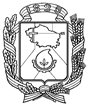 АДМИНИСТРАЦИЯ ГОРОДА НЕВИННОМЫССКАСТАВРОПОЛЬСКОГО КРАЯПОСТАНОВЛЕНИЕ20.12.2019                                 г. Невинномысск                                        № 2512Об утверждении административного регламента  предоставления комитетом по труду и социальной поддержке населения администрации города Невинномысска государственной услуги «Предоставление мер социальной поддержки по оплате жилого помещения и коммунальных услуг в виде компенсации расходов на оплату жилого помещения и коммунальных услуг отдельным категориям граждан» В соответствии с Федеральным законом от 27 июля 2010 года               № 210-ФЗ «Об организации предоставления государственных и муниципальных услуг»,  Законом Ставропольского края от 11 декабря 2009 г. № 92-кз «О наделении органов местного самоуправления муниципальных районов и городских округов в Ставропольском крае отдельными государственными полномочиями Российской Федерации, переданными для осуществления органам государственной власти субъектов Российской Федерации, и отдельными государственными полномочиями Ставропольского края в области труда и социальной защиты отдельных категорий граждан», постановлением Правительства Ставропольского края от 25 июля 2011 г. № 295-п «Об утверждении Порядка разработки и утверждения органами исполнительной власти Ставропольского края административных регламентов предоставления государственных услуг, Порядка разработки и утверждения органами исполнительной власти Ставропольского края административных регламентов осуществления государственного контроля (надзора) и Порядка проведения экспертизы проектов административных регламентов предоставления государственных услуг и проектов административных регламентов осуществления государственного контроля (надзора)», постановлением Правительства Ставропольского края от 17 сентября 2008 г. № 145-п «О предоставлении мер социальной поддержки по оплате жилья и коммунальных услуг отдельным категориям граждан в Ставропольском крае в денежной форме», в целях повышения качества исполнения и доступности результатов предоставления государственной услуги, постановляю: 1. Утвердить административный регламент предоставления комитетом по труду и социальной поддержке населения администрации города Невинномысска государственной услуги «Предоставление мер социальной поддержки по оплате жилого помещения и коммунальных услуг в виде компенсации расходов на оплату жилого помещения и коммунальных услуг отдельным категориям граждан», согласно приложению к настоящему постановлению.2. Признать утратившими силу постановления администрации города Невинномысска:от 22 декабря 2015 г. № 3028 «Об утверждении административного регламента предоставления комитетом по труду и социальной поддержке населения администрации города Невинномысска государственной услуги «Предоставление мер социальной поддержки по оплате жилого помещения и коммунальных услуг отдельным категориям граждан».от 15.08.2018 № 1131 «О внесении изменения в административный регламент  предоставления комитетом по труду и социальной поддержке населения администрации города Невинномысска государственной услуги «Предоставление мер социальной поддержки по оплате жилого помещения и коммунальных услуг в виде компенсации расходов на оплату жилого помещения и коммунальных услуг отдельным категориям граждан», утвержденный постановлением администрации города Невинномысска        от 22 декабря 2015 г. № 3028». 3. Опубликовать настоящее постановление в газете «Невинномысский рабочий» и разместить на официальном сайте администрации города Невинномысска в информационно-телекоммуникационной сети «Интернет».Глава города НевинномысскаСтавропольского карая                   	                                             М.А. МиненковПриложениек постановлению администрации города Невинномысскаот 20.12.2019 № 2512АДМИНИСТРАТИВНЫЙ РЕГЛАМЕНТпредоставления комитетом по труду и социальной поддержке населения администрации города Невинномысска государственной услуги «Предоставление мер социальной поддержки по оплате жилого помещения и коммунальных услуг в виде компенсации расходов на оплату жилого помещения и коммунальных услуг отдельным категориям граждан»1. Общие положения1.1. Предмет регулирования административного регламентаАдминистративный регламент предоставления комитетом по труду и социальной поддержке населения администрации города Невинномысска государственной услуги «Предоставление мер социальной поддержки по оплате жилого помещения и коммунальных услуг в виде компенсации расходов на оплату жилого помещения и коммунальных услуг отдельным категориям граждан» (далее соответственно – административный регламент, Комитет, государственная услуга, компенсация) определяет стандарт и порядок предоставления государственной услуги отдельным категориям граждан, проживающим на территории города Невинномысска.1.2. Круг заявителейЗаявителями являются граждане, имеющие право на получение мер социальной поддержки, предусмотренные Законом Российской Федерации             от 15 мая 1991 г. № 1244-I «О социальной защите граждан, подвергшихся воздействию радиации вследствие катастрофы на Чернобыльской АЭС» и федеральными законами от 12 января 1995 г. № 5-ФЗ «О ветеранах»,                  от 24 ноября 1995 г. № 181-ФЗ «О социальной защите инвалидов в Российской Федерации», от 26 ноября 1998 г. № 175-ФЗ «О социальной защите граждан Российской Федерации, подвергшихся воздействию радиации вследствие аварии в 1957 году на производственном объединении «Маяк» и сбросов радиоактивных отходов в реку Теча», от 10 января 2002 г. № 2-ФЗ «О социальных гарантиях гражданам, подвергшимся радиационному воздействию вследствие ядерных испытаний на Семипалатинском полигоне» (далее - заявители), либо их уполномоченные представители.1.3. Требования к порядку информирования о предоставлении государственной услугиДля получения информации о порядке предоставления государственной услуги необходимо обращаться в Комитет или в Муниципальное казенное учреждение «Многофункциональный центр предоставления государственных и муниципальных услуг» города Невинномысска (далее – МФЦ).1.3.1. Информация о местах нахождения и графиках работы Комитета и МФЦ, их справочных телефонах, адресах официальных сайтов, электронной почты:Комитет расположен по адресу: Ставропольский край, город Невинномысск, улица Белово, 5. График работы Комитета:ежедневно с 9:00 до 18:00, выходные дни – суббота (кроме первой субботы месяца), воскресенье;каждая среда с 8:00 до 20:00 (одно окно);первая суббота месяца с 9:00 до 13:00 (одно окно).Справочные телефоны Комитета:телефоны Комитета: (86554) 7-01-70, 7-09-44;телефон «Горячей линии»: (86554) 7-03-35.Информация о местах нахождения, графиках работы и телефонах МФЦ размещена в информационно-телекоммуникационной сети «Интернет» (далее – сеть «Интернет») на официальных сайтах министерства экономического развития Ставропольского края (www.stavinvest.ru), министерства труда и социальной защиты населения Ставропольского края (www.minsoc26.ru) и на Портале многофункциональных центров Ставропольского края (www.umfc26.ru).Справочная информация размещается и поддерживается в актуальном состоянии в сети «Интернет», в федеральной государственной информационной системе «Единый портал государственных и муниципальных услуг (функций)», в государственной информационной системе Ставропольского края «Портал государственных и муниципальных услуг (функций), предоставляемых (исполняемых) органами исполнительной власти Ставропольского края и органами местного самоуправления муниципальных образований Ставропольского края» и в государственной информационной системе Ставропольского края «Региональный реестр государственных услуг (функций)» (далее – региональный реестр).1.3.2. Порядок получения информации заявителем по вопросам предоставления государственной услуги, услуг, необходимых и обязательных для предоставления государственной услуги, сведений о ходе их предоставления, в том числе с использованием федеральной государственной информационной системы «Единый портал государственных и муниципальных услуг (функций)»Получение информации заявителем по вопросам предоставления государственной услуги, а также сведений о ходе предоставления государственной услуги осуществляется посредством:личного обращения заявителя в Комитет, МФЦ;письменного обращения заявителя в Комитет путем направления почтовых отправлений по адресу: 357100, Ставропольский край, город Невинномысск, улица Белово, 5;обращения по телефонам Комитета: 7-03-35, 7-09-42;по телефонам МФЦ, размещенным в сети «Интернет» на официальных сайтах министерства экономического развития Ставропольского края (www.stavinvest.ru), министерства труда и социальной защиты населения Ставропольского края (www.minsoc26.ru) и на Портале многофункциональных центров Ставропольского края (www.umfc26.ru);обращения в форме электронного документа:с использованием электронной почты Комитета по адресу: socadmnev@nevadm.ru;с использованием федеральной государственной информационной системы «Единый портал государственных и муниципальных услуг (функций)» (далее – единый портал) (www.gosuslugi.ru) и государственной информационной системы Ставропольского края «Портал государственных и муниципальных услуг (функций), предоставляемых (исполняемых) органами исполнительной власти Ставропольского края и органами местного самоуправления муниципальных образований Ставропольского края»                (далее - региональный портал) (www.26gosuslugi.ru).1.3.3. Порядок, форма и место размещения информации, в том числе на стендах в местах предоставления государственной услуги, услуг, необходимых и обязательных для предоставления государственной услуги, а также в сети «Интернет» на официальных сайтах Комитета, иных организаций, участвующих в предоставлении государственной услугиНа информационных стендах Комитета в доступных для ознакомления местах и на официальном сайте администрации города Невинномысска в сети «Интернет» www.nevadm.ru (далее – официальный сайт администрации города), размещается и поддерживается в актуальном состоянии:информация о порядке предоставления государственной услуги в виде блок-схемы предоставления государственной услуги, представленной в приложении 1 к административному регламенту;текст настоящего административного регламента (полная версия текста административного регламента размещается также в сети «Интернет» на официальном сайте администрации города);график работы Комитета, почтовый адрес, номера телефонов, адреса официального сайта и электронной почты, по которым заявитель может получить необходимую информацию и документы;сведения о должностных лицах, ответственных за предоставление государственной услуги.На едином портале (www.gosuslugi.ru) и региональном портале (www.26gosuslugi.ru) размещаются следующие информационные материалы:полное наименование, почтовый адрес и график работы Комитета;справочные телефоны, по которым можно получить информацию о порядке предоставления государственной услуги;адрес электронной почты;порядок получения информации заявителем по вопросам предоставления государственной услуги, сведений о результатах предоставления государственной услуги.Информация о порядке и сроках предоставления государственной услуги, основанная на сведениях об услугах, содержащихся в федеральной государственной информационной системе «Федеральный реестр государственных и муниципальных услуг (функций)» и региональный реестр, размещенная на едином и региональном порталах и официальном сайте администрации города, представляется заявителю бесплатно.Доступ к информации о сроках и порядке предоставления государственной услуги, размещенной на едином портале, региональном портале и официальном сайте администрации города, осуществляется без выполнения заявителем каких-либо требований, в том числе без использования программного обеспечения, установка которого на технические средства заявителя требует заключения лицензионного или иного соглашения с правообладателем программного обеспечения, предусматривающего взимание платы, регистрацию или авторизацию заявителя или предоставление им персональных данных.2. Стандарт предоставления государственной услуги2.1. Наименование государственной услугиНаименование государственной услуги – предоставление мер социальной поддержки по оплате жилого помещения и коммунальных услуг в виде компенсации расходов на оплату жилого помещения и коммунальных услуг отдельным категориям граждан.2.2. Наименование органа, предоставляющего государственную услугу, а также наименование всех иных организаций, участвующих в предоставлении государственной услуги, обращение в которое необходимо для предоставления государственной услугиГосударственная услуга предоставляется Комитетом.Органами, участвующими в предоставлении государственной услуги, являются:организации жилищно-коммунального хозяйства (организации по обслуживанию и ремонту жилищного фонда, организации коммунального комплекса (ресурсоснабжающие), многоотраслевые организации жилищно-коммунального хозяйства, управляющие организации, жилищные кооперативы, жилищно-строительные кооперативы, товарищества собственников жилья); территориальный орган Пенсионного фонда Российской Федерации в Ставропольском крае; государственный орган, государственное учреждение Ставропольского края или государственное унитарное предприятие Ставропольского края, уполномоченное на предоставление мер социальной поддержки по оплате жилого помещения и коммунальных услуг;орган соцзащиты по прежнему месту жительства, по месту регистрации гражданина по месту жительства или по месту пребывания либо по месту нахождения жилого помещения, принадлежащего на праве собственности;государственный орган или орган местного самоуправления за пределами Ставропольского края, на которые возложены полномочия по предоставлению мер социальной поддержки;Главное управление Министерства внутренних дел Российской Федерации по Ставропольскому краю; Управление Федеральной службы государственной регистрации, кадастра и картографии по Ставропольскому краю;министерство труда и социальной защиты населения Ставропольского края (далее - министерство);отдел записи актов гражданского состояния управления записи актов гражданского состояния Ставропольского края по городу Невинномысску (далее - отдел ЗАГС);кредитные организации города Невинномысска (далее - кредитная организация);Невинномысский почтамт Управления федеральной почтовой связи Ставропольского края - филиала ФГУП «Почта России» (далее - Почта России).Запрещено требовать от заявителя осуществления действий, в том числе согласований, необходимых для получения государственной услуги и связанных с обращением в иные организации, участвующие в предоставлении государственной услуги, за исключением получения услуг, включенных в Перечень услуг, которые являются необходимыми и обязательными для предоставления органами исполнительной власти Ставропольского края государственных услуг, утвержденный правовым актом Правительства Ставропольского края.2.3. Описание результата предоставления государственной услуги Результатом предоставления государственной услуги является:назначение и выплата компенсации, с направлением заявителю письменного уведомления о назначении компенсации;отказ в назначении компенсации, с направлением заявителю письменного уведомления об отказе в назначении компенсации с указанием причин отказа.2.4. Срок предоставления государственной услуги, в том числе с учетом необходимости обращения в иные организации, участвующие в предоставлении государственной услуги, срок приостановления предоставления государственной услуги в случае, если возможность приостановления предусмотрена нормативными правовыми актами Российской Федерации, нормативными правовыми актами Ставропольского края, сроки выдачи (направления) документов, являющихся результатом предоставления государственной услугиСрок предоставления государственной услуги не может превышать 10 рабочих дней со дня принятия заявления со всеми необходимыми документами Комитетом либо МФЦ.Уведомление о принятом решении направляется заявителю не позднее чем через 10 рабочих дней после его обращения в Комитет либо МФЦ за назначением компенсации со всеми необходимыми документами.2.5. Нормативные правовые акты Российской Федерации и нормативные правовые акты Ставропольского края, регулирующие предоставление государственной услугиПеречень нормативных правовых актов Российской Федерации и нормативных правовых актов Ставропольского края, регулирующих предоставление государственной услуги (с указанием их реквизитов и источников официального опубликования), размещен на официальном сайте администрации города, структурным подразделением которой является Комитет, предоставляющий государственную услугу, в сети «Интернет», на едином и на региональном порталах и в региональном реестре.2.6. Исчерпывающий перечень документов, необходимых в соответствии с нормативными правовыми актами Российской Федерации и нормативными правовыми актами Ставропольского края для предоставления государственной услуги и услуг, необходимых и обязательных для предоставления государственной услуги, подлежащих представлению заявителем, способы их получения заявителем, в том числе в электронной форме, порядок их представления2.6.1. Для назначения компенсации заявитель обращается в Комитет либо в МФЦ с заявлением о назначении компенсации и способе ее доставки по форме, указанной в приложении 2 к административному регламенту (далее – заявление).К заявлению прилагаются следующие документы:паспорт или иной документ, удостоверяющий личность заявителя и его регистрацию по месту жительства или по месту пребывания;паспорт или иной документ, удостоверяющий личность каждого члена семьи заявителя, на которых в соответствии с законодательными актами, указанными в пункте 1.2 настоящего административного регламента, распространяются меры социальной поддержки по оплате жилого помещения и коммунальных услуг, и их регистрацию по месту жительства или по месту пребывания;документы о праве заявителя на меры социальной поддержки по оплате жилого помещения и коммунальных услуг, предусмотренные законодательными актами Российской Федерации, указанными в пункте 1.2 настоящего административного регламента, для соответствующей категории, по образцу, установленному нормативными правовыми актами Российской Федерации;документы, подтверждающие степень родства (свойства) для каждого члена семьи (в том числе признанного таковым в судебном порядке), на которого в соответствии с законодательными актами, указанными в пункте 1.2 настоящего административного регламента, распространяются меры социальной поддержки по оплате жилого помещения и коммунальных услуг (свидетельство о браке, свидетельство о рождении, свидетельство об установлении отцовства, свидетельство о перемене имени, а для члена семьи, признанного таковым в судебном порядке, - копия судебного акта);документ, подтверждающий согласие на обработку персональных данных, содержащихся в заявлении и прилагаемых к нему документах, в порядке, установленном Федеральным законом от 27 июля 2006 года                       № 152-ФЗ «О персональных данных» (далее – Федеральный закон                  № 152-ФЗ), для лиц, не являющихся заявителем, в случае, если для предоставления компенсации необходима обработка персональных данных таких лиц, за исключением лиц, признанных безвестно отсутствующими, объявленных в розыск, место нахождения которых не установлено уполномоченным федеральным органом исполнительной власти (далее - документы).В случае подачи заявления и документов уполномоченным представителем он представляет документ, удостоверяющий его личность, и оформленные надлежащим образом полномочия.При наличии у заявителя и у совместно с ним проживающих членов его семьи права на получение мер социальной поддержки по оплате жилого помещения и коммунальных услуг по иным основаниям, чем предусмотрены законодательными актами Российской Федерации, указанными в пункте 1.2 настоящего административного регламента, заявитель обязан указать на это в заявлении со ссылкой на соответствующий нормативный правовой акт Российской Федерации или нормативный правовой акт Ставропольского края.2.6.2. Способ получения документов, подаваемых заявителем, в том числе в электронной формеФорма заявления может быть получена:непосредственно в Комитете по адресу: Ставропольский край, город Невинномысск, улица Белово, дом 5;в МФЦ;в сети «Интернет» на официальном сайте администрации города (www.nevadm.ru), на едином портале (www.gosuslugi.ru) и региональном портале (www.26gosuslugi.ru);в информационно-правовых системах «КонсультантПлюс» и «Гарант».Заявитель имеет право представить документы:лично в Комитет по адресу: Ставропольский край, город Невинномысск, улица Белово, дом 5;лично в МФЦ;путем направления почтовых отправлений (заказным почтовым отправлением) в Комитет по адресу: 357100, Ставропольский край, город Невинномысск, улица Белово, дом 5;путем направления документов на единый портал по адресу: www.gosuslugi.ru и региональный портал по адресу: www.26gosuslugi.ru.Заявление и документы, направленные в электронной форме, подписываются электронной подписью в соответствии с требованиями Федерального закона от 06 апреля 2011 г. № 63-ФЗ «Об электронной подписи» (далее – Федеральный закон № 63-ФЗ) и требованиями Федерального закона от 27 июля 2010 г. № 210-ФЗ «Об организации предоставления государственных и муниципальных услуг» (далее – Федеральный закон № 210-ФЗ).Формирование заявления осуществляется посредством заполнения электронной формы заявления на едином или региональном порталах без необходимости дополнительной подачи заявления в какой-либо иной форме.На едином  или региональном порталах размещаются образцы заполнения электронной формы заявления.Если на едином портале заявителю не обеспечивается возможность заполнения электронной формы заявления, то для формирования заявления на едином портале в порядке, определяемом Министерством цифрового развития, связи и массовых коммуникаций Российской Федерации, обеспечивается автоматический переход к заполнению электронной формы указанного заявления на региональном портале.Форматно-логическая проверка сформированного заявления осуществляется после заполнения заявителем каждого из полей электронной формы заявления. При выявлении некорректно заполненного поля электронной формы заявления заявитель уведомляется о характере выявленной ошибки и порядке ее устранения посредством информационного сообщения непосредственно в электронной форме заявления.При формировании заявления обеспечивается:1) возможность копирования и сохранения заявления и иных документов, необходимых для предоставления государственной услуги;2) возможность заполнения несколькими заявителями одной электронной формы заявления при обращении за государственной услугой, предполагающей направление совместного заявления несколькими заявителями;3) возможность печати на бумажном носителе копии электронной формы заявления;4) сохранение ранее введенных в электронную форму заявления значений в любой момент по желанию пользователя, в том числе при возникновении ошибок ввода и возврате для повторного ввода значений в электронную форму заявления;5) заполнение полей электронной формы заявления до начала ввода сведений заявителем с использованием сведений, размещенных в федеральной государственной информационной системе «Единая система идентификации и аутентификации в инфраструктуре, обеспечивающей информационно-технологическое взаимодействие информационных систем, используемых для предоставления государственных и муниципальных услуг в электронной форме» (далее – единая система идентификации и аутентификации), и сведений, опубликованных на едином  или региональном порталах, в части, касающейся сведений, отсутствующих в единой системе идентификации и аутентификации;6) возможность вернуться на любой из этапов заполнения электронной формы заявления без потери ранее введенной информации;7) возможность доступа заявителя на едином или региональном порталах к ранее поданным им заявлениям в течение не менее 1 года, а также частично сформированных заявлений – в течение не менее 3 месяцев.Сформированное, подписанное заявление и документы, необходимые для предоставления государственной услуги, направляются в Комитет посредством единого  или регионального порталов.Комитет обеспечивает прием документов, необходимых для предоставления государственной услуги, и регистрацию заявления без необходимости повторного представления заявителем таких документов на бумажном носителе, если иное не установлено федеральными законами и принимаемыми в соответствии с ними актами Правительства Российской Федерации, законами субъектов Российской Федерации и принимаемыми в соответствии с ними актами высших исполнительных органов государственной власти субъектов Российской Федерации.Предоставление государственной услуги начинается с момента приема и регистрации Комитетом заявления и документов, поступивших в электронной форме, необходимых для предоставления государственной услуги.Уведомление о приеме и регистрации заявления и иных документов, необходимых для предоставления государственной услуги, содержащее сведения о факте приема заявления и документов, необходимых для предоставления государственной услуги, и начале процедуры предоставления государственной услуги, а также сведения о дате и времени окончания предоставления государственной услуги либо мотивированный отказ в приеме заявления и иных документов, необходимых для предоставления государственной услуги, поступивших в Комитет в электронной форме, направляется заявителю не позднее рабочего дня, следующего за днем подачи указанного заявления, в форме электронного документа по адресу электронной почты, указанному в заявлении, или в письменной форме по почтовому адресу, указанному в заявлении.В случае направления заявления и документов для получения государственной услуги посредством почтовой связи (заказным почтовым отправлением) документы должны быть удостоверены в установленном порядке, за исключением документов, представляемых в подлинниках.Ответственность за достоверность и полноту представляемых сведений и документов, являющихся необходимыми для предоставления государственной услуги, возлагается на заявителя.В случае подачи заявления в форме электронного документа посредством единого и регионального порталов уведомление о принятом решении в форме электронного документа в течение 1 рабочего дня после принятия решения направляется заявителю посредством единого и регионального порталов.2.7. Исчерпывающий перечень документов, необходимых в соответствии с нормативными правовыми актами Российской Федерации и нормативными правовыми актами Ставропольского края для предоставления государственной услуги, которые находятся в распоряжении иных организаций, участвующих в предоставлении государственной услуги, и которые заявитель вправе представить, а также способы их получения заявителем, в том числе в электронной форме, порядок их представленияДолжностное лицо Комитета либо МФЦ, ответственное за истребование документов в порядке межведомственного (ведомственного) информационного взаимодействия, истребует в течение 2 рабочих дней со дня поступления заявления, в том числе в электронной форме, следующие документы, которые находятся в распоряжении иных органов (организаций), участвующих в предоставлении государственной услуги:сведения об отсутствии или наличии у заявителя задолженности по оплате жилого помещения и коммунальных услуг, копию соглашения о погашении задолженности, а также сведения о выполнении условий этого соглашения (в случае если у заявителя имеется такая задолженность и заключено соответствующее соглашение);страховой номер индивидуального лицевого счета застрахованного лица;сведения о неполучении заявителем и (или) членами семьи, совместно с ним проживающими, мер социальной поддержки по оплате жилого помещения и коммунальных услуг (в случае если такое основание для получения мер социальной поддержки по оплате жилого помещения и коммунальных услуг указано заявителем в заявлении);сведения, подтверждающие неполучение заявителем, а в случаях, предусмотренных законодательными актами Российской Федерации, указанными в пункте 1.2 настоящего административного регламента, и неполучение членами семьи, совместно с ним проживающими, мер социальной поддержки по оплате жилого помещения и коммунальных услуг,  в случае, если:1) заявитель обращается за назначением ему компенсации по месту регистрации, по месту пребывания на территории Ставропольского края либо по месту нахождения жилого помещения, принадлежащего ему на праве собственности;2) заявитель обращается за назначением компенсации при прибытии на постоянное место жительства из другого муниципального района (городского округа) Ставропольского края;сведения, подтверждающие неполучение заявителем, а в случаях, предусмотренных законодательными актами Российской Федерации, указанными в пункте 1.2 настоящего административного регламента, и совместно с ним проживающими членами его семьи мер социальной поддержки за пределами Ставропольского края - в случае, если:1) заявитель обращается за назначением ему компенсации по месту регистрации, по месту пребывания на территории Ставропольского края либо по месту нахождения жилого помещения, принадлежащего ему на праве собственности;2) заявитель обращается за назначением компенсации при прибытии на постоянное место жительства из другого субъекта Российской Федерации (далее сведения);выписку из Единого государственного реестра недвижимости (далее - ЕГРН), при отсутствии сведений в ЕГРН о жилом помещении, право собственности на которое возникло до введения в действие Федерального закона от 21 июля 1997 г. № 122-ФЗ «О государственной регистрации прав на недвижимое имущество и сделок с ним» (далее Федеральный закон                № 122-ФЗ), заявитель вправе самостоятельно представить правоустанавливающие документы на жилое помещение, в которых указан размер общей площади жилого помещения (для инвалидов, семей, имеющих детей-инвалидов, и граждан, подвергшихся воздействию радиации, также должен быть указан вид жилищного фонда, к которому отнесено жилое помещение);сведения о регистрации (отсутствии регистрации) заявителя и лиц, совместно с ним проживающих либо проживающих в жилом помещении, принадлежащем на праве собственности заявителю;сведения о предоставляемых заявителю услугах, подлежащих компенсации в соответствии с законодательными актами Российской Федерации, указанными в пункте 1.2  настоящего административного регламента.Заявитель вправе самостоятельно представить указанные документы.Запрещается требовать от заявителя:представления документов и информации или осуществления действий, представление или осуществление которых не предусмотрено нормативными правовыми актами Российской Федерации и нормативными правовыми актами Ставропольского края, регулирующими отношения, возникающие в связи с предоставлением государственной услуги;представления документов и информации, которые находятся в распоряжении органов исполнительной власти Ставропольского края, предоставляющих государственные услуги, иных организаций, участвующих в предоставлении государственной услуги, в соответствии с нормативными правовыми актами Российской Федерации, нормативными правовыми актами Ставропольского края, муниципальными правовыми актами, за исключением документов, указанных в части 6 статьи 7 Федерального закона № 210-ФЗ;представления документов и информации, отсутствие и (или) недостоверность которых не указывались при первоначальном отказе в приеме документов, необходимых для предоставления государственной услуги, либо в предоставлении государственной услуги, за исключением следующих случаев:1) изменение требований нормативных правовых актов, касающихся предоставления государственной услуги, после первоначальной подачи заявления о предоставлении государственной услуги;2) наличие ошибок в заявлении о предоставлении государственной услуги и документах, поданных заявителем после первоначального отказа в приеме документов, необходимых для предоставления государственной услуги, либо в предоставлении государственной услуги и не включенных в представленный ранее комплект документов;3) истечение срока действия документов или изменение информации после первоначального отказа в приеме документов, необходимых для предоставления государственной услуги, либо в предоставлении государственной услуги;4) выявление документально подтвержденного факта (признаков) ошибочного или противоправного действия (бездействия) должностного лица Комитета, работника МФЦ, работника организации, предусмотренной частью 1.1 статьи 16 Федерального закона № 210-ФЗ, при первоначальном отказе в приеме документов, необходимых для предоставления государственной услуги, либо в предоставлении государственной услуги, о чем в письменном виде за подписью руководителя Комитета, руководителя МФЦ при первоначальном отказе в приеме документов, необходимых для предоставления государственной услуги, либо руководителя организации, предусмотренной частью 1.1 статьи 16 Федерального закона № 210-ФЗ, уведомляется заявитель, а также приносятся извинения за доставленные неудобства.2.8. Исчерпывающий перечень оснований для отказа в приеме документов, необходимых для предоставления государственной услуги2.8.1. Основаниями для отказа в приеме документов, необходимых для предоставления государственной услуги являются:отсутствие паспорта или иного документа, удостоверяющего личность и полномочия;документы напечатаны (написаны) нечетко и неразборчиво, имеют подчистки, приписки, наличие зачеркнутых слов, нерасшифрованные сокращения, исправления, за исключением исправлений, скрепленных печатью и заверенных подписью уполномоченного лица;документы исполнены цветными чернилами (пастой), кроме синих или черных, либо карандашом;документы не содержат все установленные реквизиты: наименование и адрес организации, выдавшей документ, подпись уполномоченного лица, печать организации, выдавшей документ, дату выдачи документа, номер и серию (если есть) документа, срок действия документа;документы имеют серьезные повреждения, наличие которых не позволяет однозначно истолковать их содержание;в документах фамилия, имя, отчество гражданина указаны не полностью (фамилия, инициалы);копии документов не заверены в установленном порядке (при направлении документов посредством почтовой связи).2.8.2. Дополнительными основаниями для отказа в приеме документов, необходимых для предоставления государственной услуги, при направлении заявления в электронной форме являются:наличие противоречивых сведений в представленных документах и электронной форме заявления;электронные копии (электронные образы) документов, необходимых для предоставления государственной услуги, не поддаются прочтению и (или) не соответствуют требованиям к форматам их представления;заявление и иные документы в электронной форме подписаны с использованием простой электронной подписи или усиленной квалифицированной электронной подписи, не принадлежащей заявителю;документы не подписаны простой электронной подписью или выявлено несоблюдение условий признания действительности усиленной квалифицированной электронной подписи, указанных в подпункте 2.17.2 административного регламента.2.9. Исчерпывающий перечень оснований для приостановления предоставления государственной услуги или отказа в предоставлении государственной услуги2.9.1. Основаниями для отказа в предоставлении государственной услуги являются:представленные документы не подтверждают право заявителя на получение компенсации;у заявителя отсутствует регистрация по месту жительства или месту пребывания на территории обслуживания Комитета;у заявителя отсутствует регистрация по месту жительства или месту пребывания по адресу, по которому он, проживая без регистрации, претендует на получение компенсации;заявитель получает меры социальной поддержки, в том числе установленные законодательством Российской Федерации или законодательством субъектов Российской Федерации по иному основанию или по адресу, не указанному в заявлении;у заявителя имеется задолженность по оплате жилого помещения и коммунальных услуг и (или) отсутствует соглашение по ее погашению либо оно не выполняется;документы представлены в неполном объеме либо представленные документы и (или) сведения содержат недостоверную информацию;у заявителя, которому на праве собственности принадлежит жилое помещение, отсутствует регистрация по месту жительства или по месту пребывания на территории Ставропольского края.2.9.2. Основанием для приостановления предоставления государственной услуги являются:неполучения компенсации в течение 6 месяцев подряд в организации почтовой связи либо в случае возврата денежных средств кредитной организацией в связи с закрытием заявителем счета;допущение заявителем задолженности по оплате жилого помещения и коммунальных услуг (или отдельных их видов) в течение 3 месяцев;неисполнение соглашения о погашении задолженности.2.9.3. Предоставление государственной услуги прекращается в случаях:истечения срока, на который была назначена компенсация в соответствии с законодательством;снятие с регистрационного учета по месту жительства или месту пребывания;поступление в государственное стационарное учреждение социального обслуживания населения;привлечение к уголовной ответственности в виде лишения свободы;прекращение права собственности на жилое помещение, принадлежащие на праве собственности (в случае если гражданин является получателем компенсации по месту нахождения жилого помещения, принадлежащего на праве собственности);выявление фактов отсутствия права на получение компенсации вследствие предоставления документов и (или) сведений, содержащих недостоверную информацию;по истечении 3 лет со дня приостановления компенсации по основаниям указанным в подпункте 2.9.2;смерти заявителя, а также в случае признания его в установленном порядке умершим или безвестно отсутствующим;изменения основания предоставления мер социальной поддержки, за исключение случаев изменения состава семьи, размера общей площади жилого помещения, видов услуг, подлежащих компенсации в соответствии с законодательством Российской Федерации, количества лиц, зарегистрированных в жилом помещении, на которое заявителю предоставляется компенсация.2.10. Перечень услуг, необходимых и обязательных для предоставления государственной услуги, в том числе сведения о документе (документах), выдаваемом (выдаваемых) иными организациями, участвующими в предоставлении государственной услугиК услугам, необходимым и обязательным для предоставления государственной услуги, относится открытие счета в российской кредитной организации (в случае выплаты компенсации через кредитную организацию).2.11. Порядок, размер и основания взимания государственной пошлины или иной платы, взимаемой за предоставление государственной услугиГосударственная пошлина или иная плата за предоставление государственной услуги не взимается.В случае внесения изменений в выданный по результатам предоставления государственной услуги документ, направленных на исправление ошибок, допущенных по вине Комитета и (или) должностного лица, МФЦ, и (или) работника МФЦ, плата с заявителя не взимается.2.12. Порядок, размер и основания взимания платы за предоставление услуг, необходимых и обязательных для предоставления государственной услуги, включая информацию о методиках расчета размера такой платыОткрытие счета в российской кредитной организации осуществляется за счет средств заявителя.2.13. Максимальный срок ожидания, в очереди при подаче заявления о предоставлении государственной услуги и услуг, необходимых и обязательных для предоставления государственной услуги, и при получении результата предоставления таких услугМаксимальный срок ожидания в очереди при подаче заявления о предоставлении государственной услуги и при получении результата предоставления государственной услуги составляет 15 минут, по предварительной записи – 10 минут.2.14. Срок и порядок регистрации заявления о предоставлении государственной услуги и услуг, необходимых и обязательных для предоставления государственной услуги, в том числе в электронной формеЗаявление о предоставлении государственной услуги регистрируется в день подачи заявления в течение 15 минут должностным лицом Комитета посредством внесения в журнал обращений граждан  по форме, указанной в приложении 3 к административному регламенту, либо должностным лицом МФЦ в учетных формах, предусмотренных МФЦ.Заявление о предоставлении государственной услуги, направленное в электронной форме, распечатывается на бумажный носитель должностным лицом Комитета и регистрируется в журнале регистрации заявлений в день его поступления.2.15. Требования к помещениям, в которых предоставляется государственная услуга, к залу ожидания, местам для заполнения запросов о предоставлении государственной услуги, информационным стендам с образцами их заполнения и перечнем документов, необходимых для предоставления каждой государственной услуги, размещению и оформлению визуальной, текстовой и мультимедийной информации о порядке предоставления такой услуги, в том числе к обеспечению доступности для инвалидов указанных объектов в соответствии с законодательством Российской Федерации о социальной защите инвалидовЗдание, в котором осуществляется прием заявителей, должно находиться для заявителей в пределах пешеходной доступности от остановок общественного транспорта.Центральный вход в здание Комитета должен быть оборудован информационной табличкой (вывеской), содержащей информацию о Комитете, осуществляющем предоставление государственной услуги: наименование, местонахождение, режим работы.Вход в здание Комитета оборудуется пандусами, расширенными проходами, позволяющими обеспечить беспрепятственный доступ инвалидов, включая инвалидов, использующих кресла-коляски.Помещения, предназначенные для ознакомления заявителей с информационными материалами, оборудуются информационными стендами.Места для ожидания, места для заполнения запросов о предоставлении государственной услуги должны соответствовать комфортным условиям для заявителей.Площадь мест ожидания зависит от количества заявителей, ежедневно обращающихся в Комитет за предоставлением государственной услуги. Количество мест ожидания определяется исходя из фактической нагрузки и возможностей для их размещения в здании, но не может составлять менее 5 мест.Места ожидания могут быть оборудованы электронной системой управления очередью, а при ее отсутствии необходимо организовать предварительную дистанционную запись заявителей по телефону.Прием заявителей осуществляется в специально выделенных для этих целей помещениях.Помещения для приема заявителей должны быть оборудованы табличками с указанием номера кабинета, фамилии, имени, отчества и должности специалиста, осуществляющего предоставление государственной услуги, режима работы.Помещения для приема заявителей должны соответствовать комфортным условиям для заявителей и оптимальным условиям работы должностного лица Комитета с заявителями.Каждое рабочее место должностного лица Комитета должно быть оборудовано персональным компьютером с возможностью доступа к необходимым информационным базам данных, печатающим и копирующим устройствам.Помещения должны соответствовать санитарно-эпидемиологическим правилам и нормативам «Гигиенические требования к персональным электронно-вычислительным машинам и организации работы. СанПиН 2.2.2/2.4.1340-03» («Российская газета» от 21.06.2003 № 120) и быть оборудованы противопожарной системой и средствами пожаротушения, системой оповещения о возникновении чрезвычайной ситуации.Вход и выход из помещений оборудуются соответствующими указателями.Оформление визуальной, текстовой и мультимедийной информации о порядке предоставления государственной услуги должно соответствовать оптимальному зрительному и слуховому восприятию этой информации заявителями.Помещения МФЦ должны соответствовать требованиям, установленным постановлением Правительства Российской Федерации             от 22 декабря 2012 г. № 1376 «Об утверждении Правил организации деятельности многофункциональных центров предоставления государственных и муниципальных услуг».Вход в помещение, предназначенное для предоставления государственной услуги, помещения, в которых предоставляется государственная услуга, должны соответствовать установленным законодательством Российской Федерации и законодательством Ставропольского края требованиям обеспечения комфортными условиями, в том числе обеспечения возможности реализации прав инвалидов и лиц с ограниченными возможностями на получение по их заявлениям государственной услуги.Порядок обеспечения условий доступности для инвалидов объектов социальной, инженерной и транспортной инфраструктур и предоставляемых услуг, а также оказания им при этом необходимой помощи устанавливается нормами Федерального закона «О внесении изменений в отдельные законодательные акты Российской Федерации по вопросам социальной защиты инвалидов в связи с ратификацией Конвенции о правах инвалидов», а также принятыми в соответствии с ним иными нормативными правовыми актами.2.16. Показатели доступности и качества государственной услуги, в том числе количество взаимодействия заявителя с должностными лицами при предоставлении государственной услуги и их продолжительность, возможность получения информации о ходе предоставления государственной услуги, в том числе с использованием информационно-коммуникационных технологий, возможность либо невозможность получения государственной услуги в многофункциональном центре предоставления государственных и муниципальных услуг (в том числе в полном объеме), в любом структурном подразделении органа исполнительной власти края, предоставляющего государственную услугу, по выбору заявителя (экстерриториальный принцип), посредством запроса о предоставлении нескольких государственных и (или) муниципальных услуг в многофункциональных центрах предоставления государственных и муниципальных услуг, предусмотренного статьей 15.1 Федерального закона № 210-ФЗ (далее – комплексный запрос)К показателям доступности и качества государственных услуг относятся:своевременность (Св):Св = установленный настоящим административным регламентом срок  / время, фактически затраченное на предоставление государственной услуги *100 %.Показатель 100 % и более является положительным и соответствует требованиям настоящего административного регламента;доступность (Дос):Дос = Дтел + Дврем + Дб/б с + Дэл + Динф + Джит + Дмфц, где:Дтел – наличие возможности записаться на прием по телефону:Дтел =  5 % - можно записаться на прием по телефону;Дтел = 0 % - нельзя записаться на прием по телефону;Дврем – возможность прийти на прием в нерабочее время:Дврем = 10 % - прием (выдача) документов осуществляется без перерыва на обед (5 %) и в выходной день (5 %);Дб/б с – наличие безбарьерной среды:Дб/б с = 20 % -  от тротуара до места приема можно проехать на коляске;Дб/б с= 10 % -  от тротуара до места приема можно проехать на коляске с посторонней помощью 1 человека;Д б/б с = 0 % -  от тротуара до места приема нельзя проехать на коляске;Дэл – наличие возможности подать заявление в электронном виде:Дэл = 20 % - можно подать заявление в электронном виде;Дэл = 0 % - нельзя подать заявление в электронном виде;Динф – доступность информации о предоставлении государственной услуги:Динф = 20 % - информация об основаниях, условиях и порядке предоставлении государственной услуги размещена в информационно – телекоммуникационной  сети  «Интернет»  (5 %)  и  на  информационных стендах (5 %), есть доступный для заявителей раздаточный материал (5 %), периодически  информация  о  государственной  услуге  размещается  в  средствах массовой информации (5 %);Динф = 0 % - для получения информации о предоставлении государственной услуги необходимо изучать нормативные документы;Джит – возможность подать заявление, документы и получить результат государственной услуги по месту жительства:Джит = 20 % - можно подать заявление, документы и получить результат государственной услуги по месту жительства;Джит = 0 % - нельзя подать заявление, документы и получить результат государственной услуги по месту жительства;Дмфц – возможность подачи документов, необходимых для предоставления государственной услуги, в МФЦ:Дмфц = 5 % при наличии возможности подачи документов, необходимых для предоставления государственной услуги, в МФЦ;Дмфц = 0 % при отсутствии возможности подачи документов, необходимых для предоставления государственной услуги, в МФЦ;Показатель 100 % свидетельствует об обеспечении максимальной доступности получения государственной услуги;качество (Кач): Кач = Кдокум + Кобслуж + Кобмен + Кфакт+ Квзаим+ Кпрод, где:Кдокум - количество принятых документов (с учетом уже имеющихся в Комитете) / количество предусмотренных настоящим административным регламентом документов * 100 %.Значение показателя более 100 % говорит о том, что у заявителя затребованы лишние документы.Значение показателя менее 100 % говорит о том, что решение не может быть принято, потребуется повторное обращение.Кобслуж = 100 %, если сотрудники вежливы, корректны, предупредительны, дают подробные доступные разъяснения;Кобмен - количество  документов,   полученных   без   участия   заявителя / количество предусмотренных настоящим административным регламентом документов * 100 %.Значение показателя 100 % говорит о том, что государственная услуга предоставляется в строгом соответствии с Федеральным законом от 27 июля 2010 г. № 210-ФЗ «Об организации предоставления государственных и муниципальных услуг».Кфакт  -   (количество заявителей  –  количество  обоснованных  жалоб – количество выявленных нарушений) / количество заявителей *100 %;Квзаим – количество взаимодействий заявителя с должностными лицами, предоставляющими государственные услуги:Квзаим = 50 % при отсутствии в ходе предоставления государственной услуги взаимодействия заявителя с должностными лицами, предоставляющими государственные услуги;Квзаим = 40 % при наличии в ходе предоставления государственной услуги  одного взаимодействия заявителя с должностными лицами, предоставляющими государственные услуги;Квзаим = 20 % при наличии в ходе предоставления государственной услуги более одного взаимодействия заявителя с должностными лицами, предоставляющими государственные услуги;Кпрод – продолжительность взаимодействия заявителя с должностными лицами, предоставляющими государственную услугу:Кпрод = 30 % при взаимодействии заявителя с должностными лицами, предоставляющими государственную услугу, в течение сроков, предусмотренных настоящим административным регламентом;Кпрод = минус 1 % за каждые 5 минут взаимодействия заявителя с должностными лицами, предоставляющими государственную услугу, сверх сроков, предусмотренных настоящим административным регламентом;Значение показателя 100 % говорит о том, что государственная услуга предоставляется в строгом соответствии с законодательством;удовлетворенность (Уд):          Уд = 100 % - Коб / Кзаяв * 100 %, где: Коб – количество обжалований при предоставлении государственной услуги;Кзаяв – количество заявителей.Значение показателя 100 % говорит об удовлетворенности гражданами качеством предоставления государственной услуги.В процессе предоставления государственной услуги заявитель, его законный представитель или доверенное лицо вправе обращаться в Комитет за получением информации о ходе предоставления государственной услуги, лично, по почте или с использованием информационно-коммуникационных технологий.2.17. Иные требования, в том числе учитывающие особенности предоставления государственной услуги по экстерриториальному принципу (в случае, если государственная услуга предоставляется по экстерриториальному принципу) и особенности предоставления государственной услуги в электронной формеГосударственная услуга по экстерриториальному принципу не предоставляется.2.17.1. При предоставлении государственной услуги в МФЦ должностными лицами МФЦ могут в соответствии с административным регламентом осуществляться:информирование заявителей о порядке предоставления государственной услуги в МФЦ, о ходе выполнения запроса о предоставлении государственной услуги, по иным вопросам, связанным с предоставлением государственной услуги, а также консультирование заявителей о порядке предоставления государственной услуги в МФЦ;прием запросов заявителей о предоставлении государственной услуги и иных документов, необходимых для предоставления государственной услуги;выдача заявителю результата предоставления государственной услуги, в том числе выдача документов на бумажном носителе, подтверждающих содержание электронных документов, направленных в МФЦ по результатам предоставления Комитетом;иные действия, необходимые для предоставления государственной услуги, в том числе связанные с проверкой действительности усиленной квалифицированной электронной подписи заявителя, использованной при обращении за получением государственной услуги, а также с установлением перечня средств удостоверяющих центров, которые допускаются для использования в целях обеспечения указанной проверки и определяются на основании утверждаемой органом соцзащиты по согласованию с Федеральной службой безопасности Российской Федерации модели угроз безопасности информации в информационной системе, используемой в целях приема обращений за получением государственной услуги и (или) предоставления такой услуги.Должностное лицо МФЦ при однократном обращении заявителя с запросом о предоставлении нескольких государственных и (или) муниципальных услуг организует предоставление заявителю двух и более государственных и (или) муниципальных услуг. В этом случае должностное лицо МФЦ для обеспечения получения заявителем государственных услуг, указанных в комплексном запросе, предоставляемых в том числе органом местного самоуправления, действует в интересах заявителя без доверенности и не позднее одного рабочего дня, следующего за днем получения комплексного запроса, направляет в Комитет заявление, подписанное уполномоченным должностным лицом МФЦ и скрепленное печатью МФЦ, а также документы, необходимые для предоставления государственных услуг, предоставляемые заявителем самостоятельно, с приложением заверенной МФЦ копии комплексного запроса. При этом не требуются составление и подписание таких заявлений заявителем.Комплексный запрос должен содержать указание на государственные и (или) муниципальные услуги, за предоставлением которых обратился заявитель, а также согласие заявителя на осуществление МФЦ от его имени действий, необходимых для их предоставления.Общий срок выполнения комплексного запроса исчисляется как наибольшая продолжительность государственной услуги в составе комплексного запроса для «параллельных» услуг или как сумма наибольших сроков оказания государственных услуг в составе комплексного запроса для «последовательных» услуг.При приеме комплексного запроса у заявителя должностные лица МФЦ обязаны проинформировать его обо всех государственных и (или) муниципальных услугах, услугах, которые являются необходимыми и обязательными для предоставления государственных и муниципальных услуг, получение которых необходимо для получения государственных и (или) муниципальных услуг, указанных в комплексном запросе.2.17.2. Предоставление государственной услуги в электронной формеПри предоставлении государственной услуги заявителю обеспечивается возможность с использованием информационно-телекоммуникационной сети «Интернет» через официальный сайт Комитета, единый и региональный порталы:получать информацию о порядке предоставления государственной услуги и сведения о ходе предоставления государственной услуги;представлять заявление и документы, необходимые для предоставления государственной услуги, в порядке, установленном постановлением Правительства Российской Федерации от 07 июля 2011 г.              № 553 «О порядке оформления и представления заявлений и иных документов, необходимых для предоставления государственных и (или) муниципальных услуг, в форме электронных документов».При обращении заявителя посредством единого и регионального порталов в целях получения информации о порядке предоставления государственной услуги, а также сведений о ходе предоставления государственной услуги используется простая электронная подпись или усиленная квалифицированная электронная подпись.При обращении заявителя в форме электронного документа посредством единого и регионального порталов в целях получения государственной услуги используется простая электронная подпись или усиленная квалифицированная электронная подпись. Для использования усиленной квалифицированной электронной подписи заявителю необходимо получить квалифицированный сертификат ключа проверки электронной подписи в удостоверяющем центре, аккредитованном в порядке, установленном Федеральным законом № 63-ФЗ.В случае если при обращении в электронной форме за получением государственной услуги идентификация и аутентификация заявителя - физического лица осуществляются с использованием единой системы идентификации и аутентификации, то заявитель имеет право использовать простую электронную подпись при обращении в электронной форме за получением государственной услуги при условии, что при выдаче ключа простой электронной подписи личность физического лица установлена при личном приеме.При поступлении заявления и документов в электронной форме Комитетом с использованием имеющихся средств электронной подписи или средств информационной системы аккредитованного удостоверяющего центра осуществляется проверка используемой усиленной квалифицированной электронной подписи, которой подписаны поступившие заявление и документы, на предмет ее соответствия следующим требованиям:квалифицированный сертификат создан и выдан аккредитованным удостоверяющим центром, аккредитация которого действительна на день выдачи указанного сертификата;квалифицированный сертификат действителен на момент подписания электронного документа (при наличии достоверной информации о моменте подписания электронного документа) или на день проверки действительности указанного сертификата, если момент подписания электронного документа не определен;имеется положительный результат проверки принадлежности владельцу квалифицированного сертификата квалифицированной электронной подписи, с помощью которой подписан электронный документ, и подтверждено отсутствие изменений, внесенных в этот документ после его подписания. При этом проверка осуществляется с использованием средств электронной подписи, получивших подтверждение соответствия требованиям, установленным в соответствии с Федеральным законом              № 63-ФЗ и с использованием квалифицированного сертификата лица, подписавшего электронный документ;усиленная квалифицированная электронная подпись используется с учетом ограничений, содержащихся в квалифицированном сертификате лица, подписывающего электронный документ (если такие ограничения установлены).Уведомление о принятии заявления, поступившего в Комитет в электронной форме посредством единого и регионального порталов, направляется заявителю не позднее рабочего дня, следующего за днем подачи указанного заявления, в форме электронного документа по адресу электронной почты, указанному в заявлении, или посредством единого и регионального порталов.Возможность получения результата государственной услуги в форме электронного документа или документа на бумажном носителе обеспечивается заявителю в течение срока действия результата предоставления государственной услуги.2.17.3. При организации записи на прием Комитетом или МФЦ заявителю обеспечивается возможность:1) ознакомления с расписанием работы Комитета или МФЦ либо уполномоченного должностного лица Комитета или МФЦ, а также с доступными для записи на прием датами и интервалами времени приема;2) записи в любые свободные для приема дату и время в пределах установленного в Комитете или МФЦ графика приема заявителей.При осуществлении записи на прием Комитет или МФЦ не вправе требовать от заявителя совершения иных действий, кроме прохождения идентификации и аутентификации в соответствии с нормативными правовыми актами Российской Федерации, указания цели приема, а также предоставления сведений, необходимых для расчета длительности временного интервала, который необходимо забронировать для приема.Запись на прием может осуществляться посредством информационной системы Комитета или МФЦ, которая обеспечивает возможность интеграции с единым и региональным порталами.2.17.4. При предоставлении государственной услуги в электронной форме заявителю направляется:1) уведомление о записи на прием в Комитет или МФЦ, содержащее сведения о дате, времени и месте приема;2) уведомление о приеме и регистрации заявления и иных документов, необходимых для предоставления государственной услуги, содержащее сведения о факте приема заявления и документов, необходимых для предоставления государственной услуги, и начале процедуры предоставления государственной услуги, а также сведения о дате и времени окончания предоставления государственной услуги либо мотивированный отказ в приеме заявления и иных документов, необходимых для предоставления государственной услуги;3) уведомление о результатах рассмотрения документов, необходимых для предоставления государственной услуги, содержащее сведения о принятии положительного решения о предоставлении государственной услуги, либо мотивированный отказ в предоставлении государственной услуги.3. Состав, последовательность и сроки выполнения административных процедур (действий), требования к порядку их выполнения, в том числе особенности выполнения административных процедур (действий) в электронной форме, а также особенности выполнения административных процедур (действий) в МФЦ3.1. Предоставление государственной услуги включает в себя следующие административные процедуры:информирование и консультирование заявителя по вопросу предоставления государственной услуги;прием и регистрация документов для предоставления государственной услуги;формирование и направление межведомственных (ведомственных) запросов;истребование документов в случае проведения дополнительной проверки сведений о доходах семьи;проверка права и принятие решения о назначении и выплате компенсации;формирование выплатных документов;порядок исправления допущенных опечаток и ошибок в выданных в результате предоставления государственной услуги документах.3.2. Описание административных процедур3.2.1. Информирование и консультирование заявителя по вопросу предоставления государственной услуги.Основанием для начала административной процедуры является обращение заявителя лично или посредством телефонной связи в Комитет либо в МФЦ.Содержание административной процедуры включает в себя:предоставление информации о нормативных правовых актах, регулирующих порядок предоставления государственной услуги;разъяснение порядка, условий и срока предоставления государственной услуги;выдача формы заявления для предоставления государственной услуги;разъяснение порядка заполнения заявления, порядка сбора необходимых документов и требований, предъявляемых к ним.Административная процедура осуществляется в день обращения заявителя. Общий максимальный срок выполнения административной процедуры – 15 минут.Указанная административная процедура выполняется должностным лицом Комитета либо МФЦ, ответственным за консультирование заявителя.Критерием принятия решения выполнения административной процедуры является обращение заявителя.Результатом административной процедуры, в зависимости от способа обращения, является представление заявителю информации о порядке предоставления государственной услуги и перечне документов, необходимых для предоставления государственной услуги.Способ фиксации результата выполнения административной процедуры – регистрация должностным лицом Комитета либо МФЦ, ответственным за консультирование заявителя, факта обращения заявителя в журнал обращений граждан  по форме, указанной в приложении 3 к административному регламенту, либо должностным лицом МФЦ в учетных формах, предусмотренных МФЦ.3.2.2. Прием и регистрация документов для предоставления государственной услуги. Основанием для начала административной процедуры является поступление заявления в Комитет либо в МФЦ с комплектом документов, необходимых для предоставления государственной услуги.Содержание административной процедуры включает в себя прием, регистрацию документов, оформление и выдачу расписки-уведомления о приеме документов.В случае представления заявителем документов не в полном объеме и (или) неправильно оформленных Комитет в течение 2 рабочих дней со дня их представления направляет заявителю уведомление о перечне недостающих документов и (или) документов, неправильно оформленных по форме, указанной в приложении 4 к административному регламенту. Срок приостановления предоставления государственной услуги составляет 30 календарных дней.Если в течение 30 календарных дней со дня направления указанного уведомления о перечне недостающих документов и (или) документов, неправильно оформленных, заявитель не представил в Комитет указанные в уведомлении о перечне недостающих документов и (или) документов, неправильно оформленных документы, Комитет оставляет заявление и документы без рассмотрения.Общий максимальный срок выполнения административной            процедуры – 15 минут.Указанная административная процедура выполняется должностным лицом Комитета либо МФЦ, ответственным за прием и регистрацию документов.Критериями принятия решения о приеме (отказе в приеме) документов являются основания, указанные в пункте 2.8 административного регламента.Должностное лицо Комитета либо МФЦ, ответственное за прием и регистрацию документов, вносит запись о приеме документов в журнал регистрации заявлений и оформляет расписку о приеме документов.Результатом административной процедуры является выдача заявителю расписки-уведомления о приеме документов.Способ фиксации результата выполнения административной процедуры - регистрация факта приема документов для предоставления государственной услуги в журнале регистрации заявлений и оформление расписки-уведомления о приеме документов, которая передается лично заявителю в ходе приема документов или направляется по адресу и способом, указанным им в заявлении, в случае если документы направлены посредством почтовой связи или в электронной форме.Должностное лицо Комитета либо МФЦ, ответственное за прием и регистрацию документов, передает в порядке делопроизводства документы должностному лицу Комитета либо МФЦ, ответственному за истребование документов в порядке межведомственного (ведомственного) информационного взаимодействия.3.2.2.1. Особенности выполнения административной процедуры в электронной форме.При поступлении заявления и документов в электронной форме через официальный сайт Комитета, единый и региональный порталы должностное лицо Комитета, ответственное за прием и регистрацию документов:формирует комплект документов, поступивших в электронной форме;осуществляет проверку действительности используемой заявителем простой электронной подписи или усиленной квалифицированной электронной подписи;осуществляет проверку поступивших для предоставления государственной услуги заявления и электронных документов на соответствие требованиям, указанным в пункте 2.8 административного регламента;при наличии оснований для отказа в приеме заявления и пакета электронных документов, необходимых для предоставления государственной услуги, предусмотренных пунктом 2.8 административного регламента, или в случае если направленное заявление и пакет электронных документов не заверены простой электронной подписью или усиленной квалифицированной электронной подписью заявителя, направляет заявителю уведомление об отказе в приеме этих документов;в случае если направленное заявление и пакет электронных документов соответствуют требованиям, предусмотренным административным регламентом, регистрирует представленные заявление и документы и направляет заявителю уведомление об их приеме.При предоставлении государственной услуги в электронной форме заявителю обеспечивается предоставление документов, предусмотренных подпунктом 2.17.4 настоящего административного регламента.Должностное лицо Комитета по итогам завершения выполнения административных процедур, предусмотренных административным регламентом, направляет заявителю уведомление о завершении выполнения Комитетом действий в срок, не превышающий одного рабочего дня после завершения соответствующего действия, на адрес электронной почты или с использованием средств официального сайта Комитета, единого и регионального порталов в единый личный кабинет по выбору заявителя.3.2.3. Формирование и направление межведомственных (ведомственных) запросов.Основанием для начала административной процедуры является поступление документов от должностного лица Комитета либо МФЦ, ответственного за прием и регистрацию документов, и непредставление заявителем документов, указанных в пункте 2.7 административного регламента.Содержание настоящей административной процедуры включает в себя подготовку и направление межведомственного (ведомственного) запроса в орган и (или) организацию, в распоряжении которых находятся указанные документы, контроль за своевременным поступлением ответа на направленный запрос, получение ответа.Общий максимальный срок подготовки и направления запроса о представлении документов в порядке межведомственного (ведомственного) информационного взаимодействия не должен превышать 2 рабочих дней со дня поступления заявления и документов, указанных в подпункте 2.6.1 административного регламента.Если межведомственный (ведомственный) информационный обмен осуществляется на бумажных носителях, то 10-дневный срок принятия решения о назначении и выплате (отказе в назначении) компенсации исчисляется со дня поступления в Комитет или МФЦ по межведомственному (ведомственному) запросу последнего необходимого документа.Направление межведомственного (ведомственного) запроса в порядке межведомственного (ведомственного) информационного взаимодействия осуществляется в форме электронного документа с использованием единой системы межведомственного электронного взаимодействия и подключаемых к ней региональных систем межведомственного электронного взаимодействия, а при отсутствии доступа к этой системе - на бумажном носителе.Указанная административная процедура выполняется должностным лицом Комитета либо МФЦ, ответственным за истребование документов в порядке межведомственного (ведомственного) информационного взаимодействия.Критериями принятия решения о направлении запроса об истребовании документа в порядке межведомственного (ведомственного) информационного взаимодействия является непредставление заявителем документов, указанных в пункте 2.7 административного регламента.Результатом административной процедуры является получение Комитетом либо МФЦ ответа на межведомственный (ведомственный) запрос.Должностное лицо Комитета либо МФЦ, ответственное за истребование документов в порядке межведомственного (ведомственного) информационного взаимодействия, при поступлении ответа на запрос приобщает его к документам, передает документы в порядке делопроизводства должностному лицу Комитета, ответственному за назначение компенсации.Передача должностным лицом МФЦ документов в Комитет осуществляется в соответствии с соглашением, заключенным между МФЦ и органом местного самоуправления муниципального образования Ставропольского края.Способ фиксации результата выполнения настоящей административной процедуры - регистрация ответа, полученного в порядке межведомственного (ведомственного) информационного взаимодействия, в журнале регистрации входящих документов, его приобщение к документам для предоставления государственной услуги, передача документов должностному лицу Комитета, ответственному за назначение компенсации.3.2.4. Проверка права и принятие решения о назначении и выплате компенсации.Основанием для начала процедуры является поступление документов от должностного лица Комитета либо МФЦ, ответственного за прием и регистрацию документов, должностного лица Комитета либо МФЦ, ответственного за истребование документов в порядке межведомственного (ведомственного) информационного взаимодействия.Содержание административной процедуры включает в себя проверку права заявителя на компенсацию, принятие решения о назначении и выплате (отказе в назначении) компенсации, формирование личного дела, уведомление заявителя о назначении (отказе в назначении) компенсации.Общий максимальный срок выполнения процедуры - 5 рабочих дней.Указанная административная процедура выполняется должностным лицом Комитета, ответственным за назначение компенсации.Критериями принятия решения о наличии (отсутствии) права заявителя на компенсацию являются основания, указанные в подпункте 2.9.1 административного регламента.При наличии права на компенсацию должностное лицо Комитета, ответственное за назначение компенсации, готовит проект решения о назначении компенсации по форме, указанной в приложении 5 к административному регламенту.При отсутствии права на компенсацию должностное лицо Комитета, ответственное за назначение компенсации, готовит проект решения об отказе в назначении компенсации по форме, указанной в приложении 6 к административному регламенту.Руководитель Комитета или уполномоченное им должностное лицо Комитета утверждает проект решения о назначении и выплате (отказе в назначении) компенсации, проставляет на нем гербовую печать Комитета и передает его и личное дело заявителя в порядке делопроизводства должностному лицу Комитета, ответственному за назначение компенсации.Должностное лицо Комитета, ответственное за назначение компенсации, готовит уведомление о назначении компенсации по форме, указанной в приложении 7 к административному регламенту, или уведомление об отказе в назначении компенсации по форме, указанной в приложении 8 к административному регламенту.Результатом административной процедуры является направление заявителю уведомления о назначении (отказе в назначении) компенсации по адресу и способом, указанным им в заявлении.Заявителю в качестве результата предоставления государственной услуги обеспечивается по его выбору возможность получения:1) электронного документа, подписанного уполномоченным должностным лицом с использованием усиленной квалифицированной электронной подписи;2) документа на бумажном носителе, подтверждающего содержание электронного документа, направленного Комитетом, в МФЦ;3) информации из государственных информационных систем в случаях, предусмотренных законодательством Российской Федерации.Способ фиксации результата выполнения настоящей административной процедуры - утверждение проекта решения о назначении и выплате (отказе в назначении) компенсации и регистрация уведомления о назначении (отказе в назначении) компенсации в журнале регистрации исходящих документов.3.2.6. Формирование выплатных документов.Основанием для начала административной процедуры является поступление должностному лицу Комитета, ответственному за формирование выплатных документов, утвержденного решения о назначении и выплате компенсации.Содержание административной процедуры включает в себя формирование и утверждение списков получателей и ведомостей на выплату компенсации, подготовку платежных документов и передачу их в российские кредитные организации и (или) почте.Общий максимальный срок выполнения административной процедуры составляет 3 рабочих дня.Указанная административная процедура выполняется должностным лицом Комитета, ответственным за формирование выплатных документов, должностным лицом отдела бухгалтерского учета и отчетности, главным бухгалтером, руководителем Комитета или уполномоченным им должностным лицом Комитета.Критерием принятия решения для формирования выплатных документов является утвержденное решение о назначении и выплате компенсации.Результатом административной процедуры является утверждение надлежаще оформленных списков получателей, ведомостей на выплату, платежных поручений подписью и гербовой печатью либо электронно-цифровой подписью руководителя Комитета или уполномоченным им должностным лицом Комитета.Должностное лицо отдела бухгалтерского учета и отчетности Комитета передает утвержденные списки получателей с приложением платежных поручений в российские кредитные организации, а ведомости на выплату с приложением платежных поручений почте.Способ фиксации результата выполнения административной процедуры - регистрация платежных документов в журнале учета.3.2.7. Изменение размера, возобновление компенсации.В случае изменения тарифов, федерального стандарта социальной нормы площади жилого помещения и нормативов потребления коммунальных услуг размер компенсации пересчитывается со дня соответствующих изменений.Перерасчет компенсации при изменении основания предоставления мер социальной поддержки по оплате жилого помещения и коммунальных услуг, состава семьи, размера общей площади жилого помещения, видов коммунальных услуг производится:в сторону увеличения - с 1-го числа месяца, следующего за месяцем, в котором названные обстоятельства стали известны Комитету;в сторону уменьшения - с 1-го числа месяца, следующего за месяцем, в котором наступили названные обстоятельства.Возобновление выплаты компенсации производится после:установления причины неполучения гражданином компенсации или представления новых реквизитов для ее перечисления при подтверждении гражданином права на получение компенсации за период ее неполучения;представления документов, подтверждающих исполнение обязательств по оплате жилого помещения и коммунальных услуг или о соблюдении условий соглашения о погашении задолженности.Возобновление выплаты компенсации производится с 1-го числа месяца, следующего за тем, в котором выплата была приостановлена (с учетом пропущенного периода выплаты компенсации, но не более чем за 3 года до месяца обращения заявителя за возобновлением выплаты компенсации, при условии, что он обратился в указанный период и имел право на ее получение). При изменении заявителем регистрации по месту жительства (регистрации по месту пребывания) на территории города Невинномысска выплата компенсации по новому месту жительства (пребывания) осуществляется с даты оформления регистрации по новому месту жительства (пребывания), но не ранее месяца прекращения выплаты компенсации по прежнему месту жительства (пребывания) заявителя и не более чем за 3 года до месяца обращения заявителя за назначением компенсации по новому месту жительства (пребывания) в пределах города Невинномысска, при условии, что в указанном периоде он имел право на получение компенсации.В случае прибытия гражданина в город Невинномысск из другого субъекта Российской Федерации назначение компенсации производится не ранее месяца прекращения предоставления мер социальной поддержки по оплате жилого помещения и коммунальных услуг по прежнему месту жительства (пребывания) гражданина и даты регистрации по новому месту жительства (регистрации по месту пребывания) на территории города Невинномысска.Выплата компенсации инвалидам после очередного переосвидетельствования в федеральном казенном учреждении медико-социальной экспертизы производится со дня признания лица инвалидом, но не ранее даты прекращения выплаты компенсации, назначенной ему ранее и не более чем за 3 года до даты обращения инвалида за продлением выплаты компенсации, при условии, что в указанном периоде он имел право на ее получение.Компенсация назначается заявителю с 1-го числа месяца, в котором подано заявление с приложением документов в полном объеме и правильно оформленных, но не ранее дня наступления права на получение мер социальной поддержки по оплате жилого помещения и коммунальных услуг.Суммы компенсации, излишне выплаченные заявителю (вследствие непредставления или несвоевременного представления необходимой информации или представления документов, содержащих заведомо недостоверную информацию, а также в результате ошибки, допущенной специалистом Комитета при расчете компенсации), подлежат удержанию из сумм последующих выплат компенсации. При этом процент удержания не должен превышать 50 процентов от сумм последующих выплат компенсации до полного погашения суммы излишне выплаченных средств.При прекращении выплаты компенсации указанные средства добровольно возвращаются заявителем в бюджет, из которого была предоставлена компенсация. В случае отказа заявителя от возврата излишне выплаченных средств они подлежат взысканию в судебном порядке в соответствии с законодательством Российской Федерации.3.2.8. Порядок исправления допущенных опечаток и ошибок в выданных в результате предоставления государственной услуги документах.Исправление допущенных опечаток и ошибок в выданных в результате предоставления государственной услуги документах не осуществляется в связи с тем, что результат предоставления государственной услуги не предполагает выдачу заявителю документов.4. Формы контроля за исполнением административного регламента4.1. Текущий контроль за:полнотой, доступностью и качеством предоставления государственной услуги осуществляется начальником отдела предоставления мер социальной поддержки по оплате жилья и коммунальных услуг Комитета, в компетенцию которого входит организация работы по осуществлению назначения и выплаты компенсации (далее - начальник отдела), либо лицом, его замещающим, путем проведения выборочных проверок соблюдения и исполнения должностными лицами положений настоящего административного регламента и опроса мнения заявителей;соблюдением последовательности административных действий, определенных административными процедурами по предоставлению государственной услуги, сроками рассмотрения документов осуществляется начальником отдела постоянно путем проведения проверок соблюдения и исполнения должностными лицами, предоставляющими государственную услугу, положений настоящего административного регламента, иных нормативных правовых актов Российской Федерации и нормативных правовых актов Ставропольского края.Текущий контроль за соблюдением должностными лицами МФЦ последовательности действий, установленных административным регламентом, и иными нормативными правовыми актами, устанавливающими требования к предоставлению государственной услуги, осуществляется руководителем клиентской службы МФЦ ежедневно.По результатам проведения проверок в случае выявления нарушений виновные лица привлекаются к ответственности в соответствии с законодательством Российской Федерации и законодательством Ставропольского края.4.2. Последующий контроль за исполнением положений настоящего административного регламента осуществляется посредством проведения проверок соблюдения последовательности административных действий, определенных административными процедурами, соблюдением сроков, проверки полноты, доступности и качества предоставления государственной услуги, выявления и устранения нарушений прав заявителей, рассмотрения принятия решений и подготовки ответов на их обращения, содержащие жалобы на решения, действия (бездействия) специалистов Комитета.Периодичность осуществления последующего контроля составляет один раз в 3 года.4.3. Для проведения проверки в Комитете формируется комиссия. Результаты деятельности комиссии оформляются в виде справки, в которой отмечаются выявленные недостатки и предложения по их устранению. Справка подписывается председателем комиссии, секретарем комиссии и всеми членами комиссии, участвовавшими в проверке.4.4. Плановые проверки осуществляются на основании годового плана работы Комитета.Внеплановые проверки осуществляются на основании локальных актов Комитета. При проверке рассматриваются все вопросы, связанные с предоставлением государственной услуги (комплексные проверки) или отдельные вопросы (тематические проверки). Проверки также проводят по конкретному обращению заинтересованного лица.Внеплановые проверки полноты и качества предоставления государственной услуги проводятся на основании обращения граждан.4.5. В любое время с момента регистрации документов в Комитете заявитель имеет право знакомиться с документами и материалами, касающимися рассмотрения его вопроса, если это не затрагивает права, свободы и законные интересы других лиц и если в указанных документах и материалах не содержатся сведения, составляющие государственную или иную охраняемую федеральным законом тайну.4.6. Комитет, предоставляющий государственную услугу, его должностные лица, МФЦ, организации, указанные в части 1.1 статьи 16 Федерального закона № 210-ФЗ, и их работники несут ответственность за полноту и качество предоставления государственной услуги, за действия (бездействие) и решения, принимаемые (осуществляемые) в ходе предоставления государственной услуги, за соблюдение и исполнение положений настоящего административного регламента и правовых актов Российской Федерации и Ставропольского края, устанавливающих требования к предоставлению государственной услуги.Ответственность Комитета, предоставляющего государственную услугу, его должностных лиц, МФЦ, организаций, указанных в части 1.1 статьи 16 Федерального закона № 210-ФЗ, и их работников, ответственных за исполнение административных процедур, закрепляется в их должностных регламентах в соответствии с требованиями законодательства Российской Федерации и законодательства Ставропольского края.В случае выявления нарушения прав обратившихся заявителей, порядка и сроков рассмотрения запросов заявителей, утраты документов заявителей виновные лица несут ответственность в соответствии с законодательством Российской Федерации.4.7. Юридические лица, индивидуальные предприниматели, граждане, их объединения и организации, которым предоставляется государственная услуга, имеют право на любые предусмотренные законодательством Российской Федерации формы контроля за деятельностью Комитета при предоставлении им государственной услуги.4.8. Юридические лица, индивидуальные предприниматели, граждане, их объединения и организации в случае выявления фактов нарушения порядка предоставления государственной услуги или ненадлежащего исполнения административного регламента вправе обратиться с жалобой в органы и к должностным лицам, указанным в пункте 5.6 настоящего административного регламента.Жалоба может быть представлена на личном приеме, направлена почтовым отправлением или в электронной форме с использованием информационных ресурсов в сети «Интернет» и единого и регионального порталов.5. Досудебный (внесудебный) порядок обжалования решений и действий (бездействия) Комитета, МФЦ, организаций, указанных в части 1.1 статьи 16 Федерального закона № 210-ФЗ, а также их должностных лиц, муниципальных служащих, работников5.1. Заявитель имеет право подать жалобу на решение и (или) действие (бездействие) Комитета, предоставляющего государственную услугу, МФЦ, организаций, указанных в части 1.1 статьи 16 Федерального закона                 № 210-ФЗ, а также их должностных лиц, муниципальных служащих, работников, принятых (осуществляемых) в ходе предоставления государственной услуги.5.2. Заявитель может обратиться с жалобой, в том числе в следующих случаях:нарушение срока регистрации запроса заявителя о предоставлении государственной услуги;нарушение срока предоставления государственной услуги;требование представления заявителем документов или информации либо осуществления действий, представление или осуществление которых не предусмотрено нормативными правовыми актами Российской Федерации или нормативными правовыми актами Ставропольского края для предоставления государственной услуги;отказ в приеме документов, представление которых предусмотрено нормативными правовыми актами Российской Федерации или нормативными правовыми актами Ставропольского края для предоставления государственной услуги;отказ в предоставлении государственной услуги, если основания отказа не предусмотрены нормативными правовыми актами Ставропольского края;требование внесения заявителем при предоставлении государственной услуги платы, не предусмотренной нормативными правовыми актами Российской Федерации, нормативными правовыми актами Ставропольского края;отказ Комитета, его должностного лица, муниципального служащего в исправлении допущенных опечаток и ошибок в выданных в результате предоставления государственной услуги документах либо нарушение установленного срока таких исправлений;нарушение срока или порядка выдачи документов по результатам предоставления государственной услуги;приостановление предоставления государственной услуги, если основания приостановления не предусмотрены нормативными правовыми актами Российской Федерации, нормативными правовыми актами Ставропольского края;требование у заявителя при предоставлении государственной услуги документов или информации, отсутствие и (или) недостоверность которых не указывались при первоначальном отказе в приеме документов, необходимых для предоставления государственной услуги, либо в предоставлении государственной услуги, за исключением случаев, предусмотренных пунктом 4 части 1 статьи 7 Федерального закона № 210-ФЗ. В указанном случае досудебное (внесудебное) обжалование заявителем решений и действий (бездействия) МФЦ, работника МФЦ возможно в случае, если на МФЦ, решения и действия (бездействие) которого обжалуются, возложена функция по предоставлению соответствующих государственных услуг в полном объеме в порядке, определенном частью 1.3 статьи 16 Федерального закона № 210-ФЗ.5.3. Оснований для приостановления рассмотрения жалобы не установлено.В удовлетворении жалобы Комитет отказывает в случае, если жалоба признана необоснованной.В случае если в жалобе не указаны фамилия заявителя или почтовый адрес, по которому должен быть направлен ответ о результатах рассмотрения жалобы, ответ о результатах рассмотрения жалобы не дается.При получении жалобы, в которой содержатся нецензурные либо оскорбительные выражения, угрозы жизни, здоровью и имуществу должностного лица, а также членов его семьи, на жалобу не дается ответ о результатах рассмотрения жалобы по существу поставленных в ней вопросов, и в течение 3 рабочих дней со дня регистрации жалобы сообщается заявителю по адресу электронной почты (при наличии) и почтовому адресу, указанным в жалобе, о недопустимости злоупотребления правом на обращение.В случае если текст жалобы не поддается прочтению, ответ о результатах рассмотрения жалобы не дается, и она не подлежит направлению на рассмотрение в Комитет и его должностному лицу, о чем в течение 7 дней со дня регистрации жалобы сообщается заявителю, если его фамилия и почтовый адрес поддаются прочтению.5.4. Основанием для начала процедуры досудебного (внесудебного) обжалования является поступление жалобы заявителя.Заявитель может подать жалобу:лично либо в письменной форме путем направления почтовых отправлений в Комитет, МФЦ органы местного самоуправления муниципального образования Ставропольского края, являющиеся учредителями МФЦ, а также в организации, указанные в части 1.1 статьи 16 Федерального закона № 210-ФЗ;в электронной форме посредством использования:официального сайта Комитета в сети «Интернет»;единого портала (www.gosuslugi.ru);регионального портала (www.26gosuslugi.ru);портала федеральной государственной информационной системы, обеспечивающей процесс досудебного (внесудебного) обжалования решений и действий (бездействия), совершенных при предоставлении государственных и муниципальных услуг органами, предоставляющими государственные и муниципальные услуги, их должностными лицами, государственными и муниципальными служащими (далее - система досудебного обжалования).Жалоба может быть подана заявителем через МФЦ, который обеспечивает ее передачу в Комитет.Жалоба передается в Комитет в порядке и сроки, установленные соглашением о взаимодействии между МФЦ и Комитетом (далее - соглашение о взаимодействии), но не позднее рабочего дня, следующего за рабочим днем, в который поступила жалоба.В случае подачи жалобы при личном приеме заявитель представляет документ, удостоверяющий его личность.В случае если жалоба подается через представителя заявителя, также представляется документ, подтверждающий полномочия на осуществление действий от имени заявителя. В качестве документа, подтверждающего полномочия на осуществление действий от имени заявителя, могут быть представлены:1) оформленная в соответствии с законодательством Российской Федерации доверенность;2) копия решения о назначении или об избрании либо приказа о назначении физического лица на должность, в соответствии с которым такое физическое лицо обладает правом действовать от имени заявителя без доверенности.В случае подачи заявителем жалобы в электронном виде документы, предусмотренные подпунктами 1 и 2 настоящего пункта, могут быть представлены в форме электронных документов, подписанных электронной подписью, вид которой предусмотрен законодательством Российской Федерации, при этом документ, удостоверяющий личность заявителя, не требуется.Жалоба должна содержать:наименование Комитета, фамилию, имя, отчество (последнее при наличии) и должность должностного лица, муниципального служащего, замещающих должность в Комитете, решения и действия (бездействие) которых обжалуются;фамилию, имя, отчество (последнее при наличии), сведения о месте жительства заявителя - физического лица либо наименование, сведения о месте нахождения заявителя - юридического лица, а также номер (номера) контактного телефона, адрес (адреса) электронной почты (при наличии) и почтовый адрес, по которым должен быть направлен ответ заявителю, (за исключением случая, когда жалоба подается способом, предусмотренным абзацем девятым настоящего пункта);сведения об обжалуемых решениях и действиях (бездействии) Комитета, его должностного лица, муниципального служащего;доводы, на основании которых заявитель не согласен с решением и действием (бездействием) Комитета, его должностного лица, муниципального служащего. Заявителем могут быть представлены документы (при наличии), подтверждающие доводы заявителя, либо их копии.5.5. Заявитель имеет право на получение информации и документов, необходимых для обоснования и рассмотрения жалобы.При желании заявителя обжаловать действие или бездействие должностного лица, муниципального служащего Комитета последний обязан сообщить ему свою фамилию, имя, отчество и должность, а также фамилию, имя, отчество и должность лица, которому могут быть обжалованы действия.Комитет обеспечивает:оснащение мест приема жалоб;информирование заявителей о порядке обжалования решений и действий (бездействия) Комитета, его должностных лиц, муниципальных служащих посредством размещения информации на стендах в местах предоставления государственных услуг, на официальном сайте Комитета в сети «Интернет», на едином и региональном порталах;консультирование заявителей о порядке обжалования решений и действий (бездействия) Комитета, его должностных лиц, муниципальных служащих, в том числе по телефону, электронной почте, при личном приеме;заключение соглашений о взаимодействии в части осуществления МФЦ приема жалоб и выдачи заявителям результатов рассмотрения жалоб.5.6. Жалобы на действия (бездействие) должностных лиц, муниципальных служащих Комитета подаются руководителю Комитета, предоставляющего государственную услугу.Жалоба на действия (бездействие) должностных лиц, работников МФЦ, а также на организации, указанные в части 1.1 статьи 16 Федерального закона № 210-ФЗ, и их работников подаются руководителю МФЦ, участвующего в предоставлении государственной услуги.Жалоба на решения руководителя Комитета, предоставляющего государственную услугу, руководителя МФЦ, участвующего в предоставлении государственной услуги, подаются в администрацию города Невинномысска.5.7. Жалоба, поступившая в Комитет, подлежит регистрации не позднее следующего рабочего дня со дня ее поступления. Жалобе присваивается регистрационный номер в журнале учета жалоб на решения и действия (бездействие) Комитета, его должностных лиц, муниципальных служащих. Форма и порядок ведения журнала определяются Комитетом. Жалоба рассматривается должностным лицом Комитета, наделенным полномочиями по рассмотрению жалоб, в течение 15 рабочих дней со дня ее регистрации, если более короткие сроки рассмотрения жалобы не установлены Комитетом, а в случае обжалования отказа Комитета, его должностного лица, муниципального служащего в приеме документов у заявителя либо в исправлении допущенных опечаток и ошибок или в случае обжалования заявителем нарушения установленного срока таких исправлений - в течение 5 рабочих дней со дня ее регистрации.В случае если принятие решения по жалобе заявителя не входит в компетенцию Комитета, в течение 3 рабочих дней со дня регистрации жалобы Комитет направляет ее в уполномоченный на рассмотрение орган и информирует заявителя о перенаправлении жалобы в письменной форме.5.8. По результатам рассмотрения жалобы принимается одно из следующих решений:жалоба удовлетворяется, в том числе в форме отмены принятого решения, исправления допущенных Комитетом опечаток и ошибок в выданных в результате предоставления государственной услуги документах, возврата заявителю денежных средств, взимание которых не предусмотрено нормативными правовыми актами Российской Федерации, нормативными правовыми актами Ставропольского края;в удовлетворении жалобы отказывается.По результатам рассмотрения жалобы заявителю направляется письменный мотивированный ответ о результатах рассмотрения жалобы (далее - ответ на жалобу).При удовлетворении жалобы Комитет принимает исчерпывающие меры по устранению выявленных нарушений при оказании государственной услуги, в том числе по выдаче заявителю результата государственной услуги, в течение 5 рабочих дней со дня принятия такого решения, если иное не установлено законодательством Российской Федерации и законодательством Ставропольского края.При удовлетворении жалобы в ответе о результатах рассмотрения жалобы дается информация о действиях, осуществляемых Комитетом в целях незамедлительного устранения выявленных нарушений при оказании государственной услуги, а также приносятся извинения заявителю за доставленные неудобства и указывается информация о дальнейших действиях, которые необходимо совершить заявителю в целях получения государственной услуги.В случае отказа в удовлетворении жалобы в ответе на жалобу даются аргументированные разъяснения о причинах принятия соответствующего решения, а также информация о порядке обжалования принятого решения.Ответ на жалобу направляется по адресу (адресам) электронной почты (при наличии) и почтовому адресу, указанным в жалобе, не позднее дня, следующего за днем принятия решения по результатам рассмотрения жалобы.В случае если жалоба была подана способом, предусмотренным абзацем восьмым пункта 5.4, ответ о результатах рассмотрения жалобы направляется посредством использования системы досудебного обжалования.В ответе на  жалобу указывается:наименование Комитета, должность, фамилия, имя, отчество (последнее при наличии) должностного лица, муниципального служащего Комитета, принявшего решение по жалобе;номер, дата, место принятия решения, включая сведения о должностном лице, муниципальном служащем Комитета, решение или действие (бездействие) которого обжалуется;фамилия, имя, отчество (последнее при наличии) заявителя;основания для принятия решения по жалобе;принятое по жалобе решение;в случае если жалоба признана обоснованной - сроки устранения выявленных нарушений, в том числе срок предоставления результата государственной услуги;сведения о порядке обжалования принятого по жалобе решения.Ответ на жалобу подписывается уполномоченным на рассмотрение жалобы должностным лицом Комитета.5.9. В случае установления в ходе или по результатам рассмотрения жалобы признаков состава административного правонарушения или признаков состава преступления должностное лицо Комитета, наделенное полномочиями по рассмотрению жалоб, незамедлительно направляет имеющиеся материалы в органы прокуратуры.5.10. Информация, указанная в данном разделе, размещается на едином и региональном порталах, а также размещается и поддерживается в актуальном состоянии в региональном реестре.Перечень нормативных правовых актов, регулирующих порядок досудебного (внесудебного) обжалования решений и действий (бездействия) Комитета, предоставляющего государственную услугу, МФЦ, организаций, указанных в части 1.1 статьи 16 Федерального закона № 210-ФЗ, а также их должностных лиц, государственных гражданских служащих, работников:Федеральный закон от 27 июля 2010 года № 210-ФЗ;постановление Правительства Российской Федерации от 16 августа 2012 г. № 840 «О порядке подачи и рассмотрения жалоб на решения и действия (бездействие) федеральных органов исполнительной власти и их должностных лиц, федеральных государственных служащих, должностных лиц государственных внебюджетных фондов Российской Федерации, государственных корпораций, наделенных в соответствии с федеральными законами полномочиями по предоставлению государственных услуг в установленной сфере деятельности, и их должностных лиц, организаций, предусмотренных частью 1.1 статьи 16 Федерального закона                                   «Об организации предоставления государственных и муниципальных услуг», и их работников, а также многофункциональных центров предоставления государственных и муниципальных услуг и их работников»;постановление Правительства Российской Федерации от 20 ноября 2012 г. № 1198 «О федеральной государственной информационной системе, обеспечивающей процесс досудебного (внесудебного) обжалования решений и действий (бездействия), совершенных при предоставлении государственных и муниципальных услуг»;постановление Правительства Ставропольского края от 22 ноября             2013 г. № 428-п «Об утверждении Положения об особенностях подачи и рассмотрения жалоб на решения и действия (бездействие) органов исполнительной власти Ставропольского края, предоставляющих государственные услуги, и их должностных лиц, государственных гражданских служащих Ставропольского края».Первый заместитель главыадминистрации города Невинномысска                                          В.Э. СоколюкБЛОК – СХЕМАпредоставления государственной услуги «Предоставление мер социальной поддержки по оплате жилого помещения и коммунальных услуг в виде компенсации расходов на оплату жилого помещения и коммунальных услуг отдельным категориям граждан»ЗАЯВЛЕНИЕ № _________________о назначении компенсации расходов на оплату жилого помещения и коммунальных услуг и способе ее доставкиПрошу назначить компенсацию расходов на оплату жилого помещения и коммунальных услуг (далее – компенсация на ЖКУ) как: __________________________________________________________________.указать льготную категориюЯ являюсь (при необходимости нужное отметить): законным представителем  доверенным лицом.Паспорт или иной документ удостоверяющий личность льготника серия _______ № ________ кем выдан: ________________________________дата выдачи: ___.___._____.Адрес регистрации льготника по месту жительства: __________________________________________________________________.Адрес регистрации льготника по месту пребывания (при наличии): __________________________________________________________________.Адрес нахождения принадлежащего льготнику на праве собственности жилого помещения, расположенного на территории Ставропольского края, но в котором он не зарегистрирован по месту жительства или по месту пребывания:__________________________________________________________________.Контактный телефон ______________, e-mail (при наличии):_____________.СНИЛС льготника: _______________________________.заполняется по желанию заявителяВыплату назначенной компенсации на ЖКУ прошу осуществлять через:почтовое отделение ___________________________________________;кредитную организацию ______________________________________, наименованиеномер структурного подразделения /, лицевой счет       владельцем счета является __________________________________________.ФИО владельца номинального счета полностьюМне известно, что в соответствии с действующим законодательством, гражданин, имеющий право на получение мер социальной поддержки по нескольким основаниям, может получать меры социальной поддержки только по одному из них.Уведомляю Вас, что: я (льготник) и (или) член моей семьи (семьи льготника) ______________________________________________________(нужное подчеркнуть),    ________________________________________________________________ФИО полностью                                                     степень родстваимею (ет) право на получение мер социальной поддержки по оплате жилого помещения и коммунальных услуг в соответствии с ________________________________________________________________указать реквизиты нормативного правового актаВ случае изменения состава семьи, общей площади жилого помещения, основания для получения компенсации на ЖКУ, места регистрации по месту жительства либо месту пребывания, количества зарегистрированных в жилом помещении граждан, обнаружения недостоверности предоставленных ранее документов, либо иных обстоятельств, влияющих на размер и условия предоставления компенсации на ЖКУ, обязуюсь извещать комитет по труду и социальной поддержке населения администрации города Невинномысска в течение двух недель со дня наступления вышеуказанных изменений и представлять документы, подтверждающие эти изменения. Об условиях, являющихся основанием для приостановления, либо прекращения выплаты компенсации на ЖКУ, а также об ответственности за представление неполных или заведомо недостоверных документов и сведений проинформирован. К заявлению прилагаю: сведения о зарегистрированных в жилом помещении гражданах (приложение 1);сведения о жилом помещении и видах потребляемых жилищно-коммунальных услуг (приложение 2),а также следующие документы:____________________________________________________________________________________________________________________________________________________________________________________________________________________________________________________________________________________________________________________________________________________________________________________________________________--------------------------------линия отрыва-----------------------------------Расписка-уведомление о приеме документовЗаявление и документы гр. _____________________________________ФИО полностьюприняты _____________________                        дата приема документов__________________________________________________________________ФИО и подпись специалиста, принявшего документыСВЕДЕНИЯо зарегистрированных в жилом помещении гражданахКоличество зарегистрированных по месту жительства и месту пребывания в жилом помещении граждан составляет ___ человек:Я подтверждаю, что предоставленные мною сведения о зарегистрированных в жилом помещении гражданах точны и достоверны.СВЕДЕНИЯо видах потребляемых жилищно-коммунальных услуг1. Сведения о жилом помещении:Вид жилого фонда (нужное отметить): собственником является____________________________________________                                                          ФИО гражданина либо наименование организации полностьюОбщая площадь жилого помещения ___ кв.м.; количество жилых комнат ___.Для многоквартирных домов отметить:       панельный            кирпичный; этаж ____; общее количество этажей в доме ____; год постройки дома _____.наличие лифтового оборудования: да      нет2. Сведения о видах жилищных услуг:Пользование жилым помещением (наем): № лицевого счета __________________; лицевой счет оформлен на ___________________________________________;                                                                                                    ФИО полностьюнаймодатель ______________________________________________________.                                                                                   полное наименование                                                                                                    Содержание жилого помещения:№  лицевого счета __________________; лицевой счет оформлен на ___________________________________________;                                                                                                        ФИО полностьюнаименование организации _________________________________________.3. Способ формирования фонда капитального ремонта (отметить нужное):через счет регионального оператора (указать номер счета) _____________; через специальный счет: __________________________________________;                                                                                                        указать владельца специального счеталицевой счет оформлен на ___________________________________________.                                                                                                        ФИО полностью4. Сведения о видах коммунальных услуг:Я подтверждаю, что предоставленные мною сведения о видах потребляемых жилищно-коммунальных услуг точны и достоверны.ЖУРНАЛ обращений гражданПриложение  4к административному регламенту предоставления комитетом по труду и социальной поддержке населения администрации города Невинномысска государственной услуги «Предоставление мер социальной поддержки по оплате жилого помещения и коммунальных услуг в виде компенсации расходов на оплату жилого помещения и коммунальных услуг отдельным категориям граждан»Комитет по труду и социальной поддержке населения администрации города НевинномысскаУВЕДОМЛЕНИЕот ________ № _______о перечне недостающих документов и сроке их представления, для назначения компенсацииУважаемый (ая) _____________________________!                          (фамилия, имя, отчество)Уведомляем Вас, что в соответствии с Порядком предоставления мер социальной поддержки по оплате жилого помещения и коммунальных услуг отдельным категориям граждан в Ставропольском крае в денежной форме, утвержденным постановлением Правительства Ставропольского края от             17 сентября 2008 г. № 145-п  (далее – Порядок), Вами не представлены документы:1. _______________________________________________________________2. ________________________________________________________________3. ____________________________________________________________К сведению сообщаем, что в случае непредставления вышеуказанных документов в течение 30 календарных дней со дня направления уведомления Ваше заявление будет оставлено без рассмотрения.Вы имеете право повторно обратиться за назначением компенсации, представив документы с соблюдением требований, установленных Порядком.Специалист, фамилия, имя, отчествоТелефонПриложение  5к административному регламенту предоставления комитетом по труду и социальной поддержке населения администрации города Невинномысска государственной услуги «Предоставление мер социальной поддержки по оплате жилого помещения и коммунальных услуг в виде компенсации расходов на оплату жилого помещения и коммунальных услуг отдельным категориям граждан»Комитет по труду и социальной поддержке населения администрации города НевинномысскаРЕШЕНИЕо назначении компенсации расходов на оплату жилого помещения и коммунальных услуг отдельным категориям гражданКомитет по труду и социальной поддержке населения администрации города НевинномысскаРЕШЕНИЕ № _______ от ________об отказе в назначении компенсации расходов на оплату жилого помещения и коммунальных услуг отдельным категориям гражданОтказать ________________________________________________________фамилия, имя, отчество заявителяпроживающему по адресу: ___________________________________________Причина _______________________________________________________Комитет по труду и социальной поддержке населения администрации города НевинномысскаУведомление № _______ от ________о назначении компенсации расходов на оплату жилого помещения и коммунальных услуг отдельным категориям гражданУважаемый (ая) _______________________________________,                                                                                                                                                                                                                                                                                                                                                                                                                              (фамилия, имя, отчество)проживающий (ая) по адресу _________________________________________Сообщаем, что принято решение о предоставлении Вам мер социальной поддержки по оплате жилого помещения и коммунальных услуг в виде компенсации расходов на оплату жилого помещения и коммунальных услуг отдельным категориям гражданКомитет по труду и социальной поддержке населения администрации города НевинномысскаУведомление № _______ от ________об отказе в назначении компенсации расходов на оплату жилого помещения и коммунальных услуг отдельным категориям гражданУважаемый (ая) _______________________________________,                                                                                                                                                                                                                                                                                                                                                                                                                              (фамилия, имя, отчество)проживающий (ая) по адресу _________________________________________Уведомляем Вас об отказе в назначении компенсации.Причина отказа: _________________________________________________________________(указывается причина отказа со ссылкой на действующее законодательство __________________________________________________________________(подпункт, пункт, статья, название и номер нормативного правового акта)__________________________________________________________________Отказ в назначении компенсации Вы можете обжаловать в установленном законодательством порядке.Приложение  1к административному регламенту предоставления комитетом по труду и социальной поддержке населения администрации города Невинномысска государственной услуги «Предоставление мер социальной поддержки по оплате жилого помещения и коммунальных услуг в виде компенсации расходов на оплату жилого помещения и коммунальных услуг отдельным категориям граждан»Приложение  2к административному регламенту предоставления комитетом по труду и социальной поддержке населения администрации города Невинномысска государственной услуги «Предоставление мер социальной поддержки по оплате жилого помещения и коммунальных услуг в виде компенсации расходов на оплату жилого помещения и коммунальных услуг отдельным категориям граждан»Председателю комитета по труду и социальной поддержке населения администрации города Невинномысска____________________________________________________________________от:__________________________________________________________________ФИО полностьюдействующего в интересах: ______________________________________________________________________________________________________ФИО полностью___.___._____ года рожденияЗаявитель:______________________________расшифровка подписи заявителя, подпись________________________________дата предоставления заявленияЗаявление принял(а):_________________________________расшифровка подписи специалиста, подпись_______________________________дата принятия заявленияПриложение 1к заявлению о назначении компенсации расходов на оплату жилого помещения и коммунальных услуг и способе ее доставки№ п/пФИО полностьюДата рожденияПаспортные данные или данные иного документа, удостоверяющего личностьЗаявитель:______________________________расшифровка подписи заявителя, подпись________________________________дата предоставления информацииИнформацию принял(а):_________________________________расшифровка подписи специалиста, подпись_______________________________дата принятия информацииПриложение 2к заявлению о назначении компенсации расходов на оплату жилого помещения и коммунальных услуг и способе ее доставкигосударственный муниципальный  ведомственный частный (нужное подчеркнуть): приобретен в порядке приватизации, по договору купли/продажи, дарения, мены, по наследствуНаименование коммунальной услуги (нужное отметить)Вид благоустройства(нужное отметить и подчеркнуть)Наличие прибора учета (да/нет)№ лицевого счетаФИО владельца лицевого счета(полностью)Наименование организации поставщика коммунальной услугигазоснабжениегазовая плитаколонка котелводоснабжение централизованное (горячее, холодное)нецентрализованное холодное (в квартире, в доме, водоразборная колонка)водоснабжение наличие:раковиныдуша мойки унитаза ванны,длиной: 1200 мм1500 – 1550 мм 1650 – 1700 мм)водоотведение централизованноенецентрализованноеэлектроснабжениеэлектрическая плитаколонка котелобращение с твердыми коммунальными отходами-централизованное теплоснабжениеЗаявитель:______________________________расшифровка подписи заявителя, подпись________________________________дата предоставления информацииИнформацию принял(а):_________________________________расшифровка подписи специалиста, подпись_______________________________дата принятия информацииПриложение  3к административному регламенту предоставления комитетом по труду и социальной поддержке населения администрации города Невинномысска государственной услуги «Предоставление мер социальной поддержки по оплате жилого помещения и коммунальных услуг в виде компенсации расходов на оплату жилого помещения и коммунальных услуг отдельным категориям граждан»№ п/пДата приема Фамилия, имя, отчествоАдресПричина обращенияРезультатПодпись1234567Руководитель_______________подпись________________________расшифровка подписиДата обращенияДата обращенияДата обращенияДата обращенияДата обращенияОкругОкругОкругОкругОкругОкругОкругОкругДата обработкиДата обработкиДата обработкиДата обработкиДата обработкиГород НевинномысскГород НевинномысскГород НевинномысскГород НевинномысскГород НевинномысскГород НевинномысскГород НевинномысскГород НевинномысскПКУ льготника  _________________Ф.И.О. заявителя______________________________ПКУ льготника  _________________Ф.И.О. заявителя______________________________ПКУ льготника  _________________Ф.И.О. заявителя______________________________ПКУ льготника  _________________Ф.И.О. заявителя______________________________ПКУ льготника  _________________Ф.И.О. заявителя______________________________ПКУ льготника  _________________Ф.И.О. заявителя______________________________ПКУ льготника  _________________Ф.И.О. заявителя______________________________ПКУ льготника  _________________Ф.И.О. заявителя______________________________ПКУ льготника  _________________Ф.И.О. заявителя______________________________ПКУ льготника  _________________Ф.И.О. заявителя______________________________ПКУ льготника  _________________Ф.И.О. заявителя______________________________ПКУ льготника  _________________Ф.И.О. заявителя______________________________Адрес регистрации (проживания) заявителя __________________________Адрес регистрации (проживания) заявителя __________________________Адрес регистрации (проживания) заявителя __________________________Адрес регистрации (проживания) заявителя __________________________Адрес регистрации (проживания) заявителя __________________________Адрес регистрации (проживания) заявителя __________________________Адрес регистрации (проживания) заявителя __________________________Адрес регистрации (проживания) заявителя __________________________Адрес регистрации (проживания) заявителя __________________________Адрес регистрации (проживания) заявителя __________________________Адрес регистрации (проживания) заявителя __________________________Адрес регистрации (проживания) заявителя __________________________Адрес регистрации (проживания) заявителя __________________________Адрес регистрации (проживания) заявителя __________________________Адрес регистрации (проживания) заявителя __________________________Адрес регистрации (проживания) заявителя __________________________Адрес регистрации (проживания) заявителя __________________________Адрес регистрации (проживания) заявителя __________________________Адрес регистрации (проживания) заявителя __________________________Адрес регистрации (проживания) заявителя __________________________Адрес регистрации (проживания) заявителя __________________________Адрес регистрации (проживания) заявителя __________________________Адрес регистрации (проживания) заявителя __________________________Количество жильцов всего:    Количество жильцов всего:    Количество жильцов всего:    Количество жильцов всего:    Количество жильцов всего:    Количество жильцов всего:    Количество жильцов всего:    Количество жильцов всего:    Количество жильцов всего:    Количество жильцов всего:    Количество жильцов всего:    Количество жильцов всего:    Количество жильцов всего:    Количество жильцов всего:    Количество жильцов всего:    Количество жильцов всего:    Количество жильцов всего:    Количество жильцов всего:    Количество жильцов всего:    Количество жильцов всего:    Жилищные условия:Жилищные условия:Жилищные условия:Жилищные условия:Жилищные условия:Жилищные условия:Жилищные условия:Жилищные условия:Жилищные условия:Жилищные условия:Жилищные условия:Жилищные условия:Жилищные условия:Жилищные условия:Жилищные условия:Жилищные условия:Жилищные условия:Жилищные условия:Жилищные условия:Жилищные условия:Площадь общая Площадь общая Площадь общая Площадь общая Площадь общая Площадь общая Площадь общая Площадь общая Площадь общая Площадь отапливаемая Площадь отапливаемая Площадь отапливаемая Площадь отапливаемая Площадь отапливаемая Площадь отапливаемая Площадь отапливаемая Площадь отапливаемая Площадь отапливаемая Площадь отапливаемая Площадь отапливаемая Расчетная площадь Расчетная площадь Расчетная площадь Расчетная площадь Расчетная площадь Расчетная площадь Расчетная площадь Расчетная площадь Расчетная площадь Размер компенсации Размер компенсации Размер компенсации Размер компенсации Размер компенсации Размер компенсации Размер компенсации Размер компенсации Размер компенсации Размер компенсации Размер компенсации Таблица расчета компенсации на семью:Таблица расчета компенсации на семью:Таблица расчета компенсации на семью:Таблица расчета компенсации на семью:Таблица расчета компенсации на семью:Таблица расчета компенсации на семью:Таблица расчета компенсации на семью:Таблица расчета компенсации на семью:Таблица расчета компенсации на семью:Таблица расчета компенсации на семью:Таблица расчета компенсации на семью:Таблица расчета компенсации на семью:Таблица расчета компенсации на семью:Таблица расчета компенсации на семью:Таблица расчета компенсации на семью:Таблица расчета компенсации на семью:Таблица расчета компенсации на семью:Таблица расчета компенсации на семью:Таблица расчета компенсации на семью:Таблица расчета компенсации на семью:Ф.И.О. _______________________Ф.И.О. _______________________Ф.И.О. _______________________Ф.И.О. _______________________Ф.И.О. _______________________Ф.И.О. _______________________Ф.И.О. _______________________Год рождения:  _________________Год рождения:  _________________Год рождения:  _________________Год рождения:  _________________Год рождения:  _________________Год рождения:  _________________Год рождения:  _________________Год рождения:  _________________Год рождения:  _________________Год рождения:  _________________Год рождения:  _________________Год рождения:  _________________Год рождения:  _________________Основание:__________________________________________________________________________________________________________________________Основание:__________________________________________________________________________________________________________________________Основание:__________________________________________________________________________________________________________________________Основание:__________________________________________________________________________________________________________________________Основание:__________________________________________________________________________________________________________________________Основание:__________________________________________________________________________________________________________________________Основание:__________________________________________________________________________________________________________________________Основание:__________________________________________________________________________________________________________________________Основание:__________________________________________________________________________________________________________________________Основание:__________________________________________________________________________________________________________________________Основание:__________________________________________________________________________________________________________________________Основание:__________________________________________________________________________________________________________________________Основание:__________________________________________________________________________________________________________________________Основание:__________________________________________________________________________________________________________________________Основание:__________________________________________________________________________________________________________________________Основание:__________________________________________________________________________________________________________________________Основание:__________________________________________________________________________________________________________________________Основание:__________________________________________________________________________________________________________________________Основание:__________________________________________________________________________________________________________________________Основание:__________________________________________________________________________________________________________________________Вид услугиВид услугиВид услугиВид услугиВид услугиЕд. изм.Площадь расчетнаяПлощадь расчетнаяПлощадь расчетнаяПлощадь расчетнаяПлощадь расчетнаяТариф, ставкаТариф, ставкаТариф, ставкаТариф, ставкаКол. чел.Стоим.Стоим.ЛьготаЛьготаЛьготаИтого:Итого:Итого:Итого:Итого:Итого:Итого:Итого:Итого:Итого:Итого:Итого:Итого:Итого:Итого:Итого:Размер денежной компенсации к выплате _________ руб. Размер денежной компенсации к выплате _________ руб. Размер денежной компенсации к выплате _________ руб. Размер денежной компенсации к выплате _________ руб. Размер денежной компенсации к выплате _________ руб. Размер денежной компенсации к выплате _________ руб. Размер денежной компенсации к выплате _________ руб. Размер денежной компенсации к выплате _________ руб. Размер денежной компенсации к выплате _________ руб. Размер денежной компенсации к выплате _________ руб. Размер денежной компенсации к выплате _________ руб. Размер денежной компенсации к выплате _________ руб. Размер денежной компенсации к выплате _________ руб. Размер денежной компенсации к выплате _________ руб. Размер денежной компенсации к выплате _________ руб. Размер денежной компенсации к выплате _________ руб. Размер денежной компенсации к выплате _________ руб. Размер денежной компенсации к выплате _________ руб. Размер денежной компенсации к выплате _________ руб. Размер денежной компенсации к выплате _________ руб. Сумму компенсации выплачивать  ______________________________Ф.И.О. заявителяс ______________________ по _____________________Сумму компенсации выплачивать  ______________________________Ф.И.О. заявителяс ______________________ по _____________________Сумму компенсации выплачивать  ______________________________Ф.И.О. заявителяс ______________________ по _____________________Сумму компенсации выплачивать  ______________________________Ф.И.О. заявителяс ______________________ по _____________________Сумму компенсации выплачивать  ______________________________Ф.И.О. заявителяс ______________________ по _____________________Сумму компенсации выплачивать  ______________________________Ф.И.О. заявителяс ______________________ по _____________________Сумму компенсации выплачивать  ______________________________Ф.И.О. заявителяс ______________________ по _____________________Сумму компенсации выплачивать  ______________________________Ф.И.О. заявителяс ______________________ по _____________________Сумму компенсации выплачивать  ______________________________Ф.И.О. заявителяс ______________________ по _____________________Сумму компенсации выплачивать  ______________________________Ф.И.О. заявителяс ______________________ по _____________________Сумму компенсации выплачивать  ______________________________Ф.И.О. заявителяс ______________________ по _____________________Сумму компенсации выплачивать  ______________________________Ф.И.О. заявителяс ______________________ по _____________________Сумму компенсации выплачивать  ______________________________Ф.И.О. заявителяс ______________________ по _____________________Сумму компенсации выплачивать  ______________________________Ф.И.О. заявителяс ______________________ по _____________________Сумму компенсации выплачивать  ______________________________Ф.И.О. заявителяс ______________________ по _____________________Сумму компенсации выплачивать  ______________________________Ф.И.О. заявителяс ______________________ по _____________________Сумму компенсации выплачивать  ______________________________Ф.И.О. заявителяс ______________________ по _____________________Сумму компенсации выплачивать  ______________________________Ф.И.О. заявителяс ______________________ по _____________________Сумму компенсации выплачивать  ______________________________Ф.И.О. заявителяс ______________________ по _____________________Сумму компенсации выплачивать  ______________________________Ф.И.О. заявителяс ______________________ по _____________________Сумму компенсации выплачивать  ______________________________Ф.И.О. заявителяс ______________________ по _____________________Сумму компенсации выплачивать  ______________________________Ф.И.О. заявителяс ______________________ по _____________________Сумму компенсации выплачивать  ______________________________Ф.И.О. заявителяс ______________________ по _____________________Паспортные данные:Паспортные данные:Серия              № Серия              № Серия              № Серия              № Серия              № Серия              № Серия              № Серия              № Серия              № Серия              № Дата выдачи:  Дата выдачи:  Дата выдачи:  Дата выдачи:  Дата выдачи:  Дата выдачи:  Дата выдачи:  Дата выдачи:  Дата выдачи:  Дата выдачи:  Кем выдан: Кем выдан: Кем выдан: Кем выдан: Кем выдан: Кем выдан: Кем выдан: Кем выдан: Кем выдан: Кем выдан: Кем выдан: Кем выдан: Кем выдан: Кем выдан: Кем выдан: Кем выдан: Кем выдан: Кем выдан: Кем выдан: Кем выдан: Способ выплаты согласно заявлению: _________________________________Списки_______________ , лицевой счет: _______________________________Выплатные ведомости _____________________ почтамт __________________Способ выплаты согласно заявлению: _________________________________Списки_______________ , лицевой счет: _______________________________Выплатные ведомости _____________________ почтамт __________________Способ выплаты согласно заявлению: _________________________________Списки_______________ , лицевой счет: _______________________________Выплатные ведомости _____________________ почтамт __________________Способ выплаты согласно заявлению: _________________________________Списки_______________ , лицевой счет: _______________________________Выплатные ведомости _____________________ почтамт __________________Способ выплаты согласно заявлению: _________________________________Списки_______________ , лицевой счет: _______________________________Выплатные ведомости _____________________ почтамт __________________Способ выплаты согласно заявлению: _________________________________Списки_______________ , лицевой счет: _______________________________Выплатные ведомости _____________________ почтамт __________________Способ выплаты согласно заявлению: _________________________________Списки_______________ , лицевой счет: _______________________________Выплатные ведомости _____________________ почтамт __________________Способ выплаты согласно заявлению: _________________________________Списки_______________ , лицевой счет: _______________________________Выплатные ведомости _____________________ почтамт __________________Способ выплаты согласно заявлению: _________________________________Списки_______________ , лицевой счет: _______________________________Выплатные ведомости _____________________ почтамт __________________Способ выплаты согласно заявлению: _________________________________Списки_______________ , лицевой счет: _______________________________Выплатные ведомости _____________________ почтамт __________________Способ выплаты согласно заявлению: _________________________________Списки_______________ , лицевой счет: _______________________________Выплатные ведомости _____________________ почтамт __________________Способ выплаты согласно заявлению: _________________________________Списки_______________ , лицевой счет: _______________________________Выплатные ведомости _____________________ почтамт __________________Способ выплаты согласно заявлению: _________________________________Списки_______________ , лицевой счет: _______________________________Выплатные ведомости _____________________ почтамт __________________Способ выплаты согласно заявлению: _________________________________Списки_______________ , лицевой счет: _______________________________Выплатные ведомости _____________________ почтамт __________________Способ выплаты согласно заявлению: _________________________________Списки_______________ , лицевой счет: _______________________________Выплатные ведомости _____________________ почтамт __________________Способ выплаты согласно заявлению: _________________________________Списки_______________ , лицевой счет: _______________________________Выплатные ведомости _____________________ почтамт __________________Способ выплаты согласно заявлению: _________________________________Списки_______________ , лицевой счет: _______________________________Выплатные ведомости _____________________ почтамт __________________Способ выплаты согласно заявлению: _________________________________Списки_______________ , лицевой счет: _______________________________Выплатные ведомости _____________________ почтамт __________________Способ выплаты согласно заявлению: _________________________________Списки_______________ , лицевой счет: _______________________________Выплатные ведомости _____________________ почтамт __________________Способ выплаты согласно заявлению: _________________________________Списки_______________ , лицевой счет: _______________________________Выплатные ведомости _____________________ почтамт __________________Расчет произвел___________________(подпись)____________________(расшифровка подписи)Расчет проверил___________________(подпись)____________________(расшифровка подписи)Приложение  6к административному регламенту предоставления комитетом по труду и социальной поддержке населения администрации города Невинномысска государственной услуги «Предоставление мер социальной поддержки по оплате жилого помещения и коммунальных услуг в виде компенсации расходов на оплату жилого помещения и коммунальных услуг отдельным категориям граждан»Специалист________________________(подпись)_________________________(расшифровка подписи)Руководитель________________________(подпись)_________________________(расшифровка подписи)Приложение  7к административному регламенту предоставления комитетом по труду и социальной поддержке населения администрации города Невинномысска государственной услуги «Предоставление мер социальной поддержки по оплате жилого помещения и коммунальных услуг в виде компенсации расходов на оплату жилого помещения и коммунальных услуг отдельным категориям граждан»Период выплатыРазмер компенсации, руб.Специалист________________________(подпись)_________________________(расшифровка подписи)Руководитель________________________(подпись)_________________________(расшифровка подписи)Приложение  8к административному регламенту предоставления комитетом по труду и социальной поддержке населения администрации города Невинномысска государственной услуги «Предоставление мер социальной поддержки по оплате жилого помещения и коммунальных услуг в виде компенсации расходов на оплату жилого помещения и коммунальных услуг отдельным категориям граждан»Специалист_________________________(подпись)______________________(расшифровка подписи)Руководитель_________________________(подпись)______________________(расшифровка подписи)